Итоги IX Всероссийского конкурса детской фотографии «Дети – цветы жизни»Номинация 1. «Портрет»Победители конкурсаВозрастная группа: до 2  лет1 местоБобрецов Михаил, 2 года, Республика КомиРахимов Марсель, 2 года, Республика БашкортостанРогожин Марк, 2 года, Волгоградская областьСитдикова Сабрина, 2 года, Республика Башкортостан2 местоБабушкин Дмитрий, 2 года, Астраханская областьБалуева Елизавета, 2 года, Пензанская областьБаяндин Арсений, 2 года, Пермский крайБурдова Юлия, 2 года, г. Комсомольск-на АмуреБыкова Галина, 2 года, Республика Бурятия3 местоВаганова Полина, 2 года, г.ТомскВересова Елена, 2 года, г. КазаньВитенко Мария, 2 года, г .Москва  Давылова Мария, 2 года, Республика ТатарстанШафеева Элина, 2 года, Республика БашкортостанВозрастная группа: 3-5 лет1 местоАлешкина Дарья, 5 лет, г.АстраханьАлещенко Софья, 5 лет, Саратовская областьГонтарев Глеб, 5 лет, Томская областьЕрмоленко Полина, 3 года, Ставропольский крайКрылова Варя, 5 лет, г.ВолгоградКубасова Софья, 5 лет, Томская областьЛапина Юля, 5 лет, Томская областьЛыкова Ангелина, 3 года, Ставропольский крайМотовилова Ярослава, 5 лет, Томская областьМурашкин Артем, 3 года, Республика БеларусьТкаченко Артем, 5 лет, Томская областьТолпекина Катя, 3 года, Иркутская областьТолстоухова Дарья, 3 года, г.ТюменьШутова Ольга, 5 лет, Томская область2 местоАлексеева  Яна, 5 лет,  г. УльяновскАрекаева Валерия, 3 года, Самарская областьБорщ Маша, 5 лет, Алтайский край  Еремеев Никита, 5  лет, г. УльяновскВласова Людмила, 4 года, Республика Татарстан  Косолапова Дарья, 3 года, г. Сыктывкар  Краснова Снежана, 5 лет, Костромская область  Крылова Даша, 4 года, Иркутская область  Лутфуллина Софья, 3 года, г. Новый Уренгой  Мезенцева Софья, 5 лет, Пермский крайОрлова Мария, 5 лет, г. Братск  Плишкина Жанна, 3 года, Пермский край  Романова Валерия, 4 года, Удмуртская Республика  Ростовская Ксения, 4 года, г. Краснодар  Сапова Валентина, 5 лет, г. Дальнегорск   Старичкова Кристина, 5 лет, Иркутская область  Суханова Варвара, 3 года, ЯНАО  Турушева Елена, 3 года, г. Улан-Удэ  Утюгова Юлия, 5 лет, г. Дальнегорск  Феоктистов Владислав, 5 лет, Самарская область  Шведова Татьяна, 5 лет, г. Братск  3 местоБатуров Богдан, 5 лет, Мурманская областьБелев Иван, 5 лет, Пермский крайГолобородько Александр, 4 года, ЯНАО  Горлова Мария, 3 года, ЯНАО  Гуржиева Анна, 5 лет,  г. Волгоград  Жигалкина Надежда, 5 лет, г. Норильск  Иванова Диана, 5 лет, г. Уфа Исаенкова Софья, 3 года, г. Москва  Калантаров Игорь, 3 года, г. Ставрополь  Коробкина Катя, 5 лет, Пермский крайКороль Катя, 4 года,  г. Кемерово  Краснова Наталья, 5 лет,  Республика Татарстан  Кудрин Алексей, 5 лет, Удмуртская РеспубликаЛеоненко Наташа, 5 лет, Кемеровская областьЛихварева Виктория, 3 года, г. Сызрань  Логинова Елизавета, 3 года, г. Дальнегорск  Мастепанов Максим, 5 лет, г. Ставрополь  Милостивый Тимур, 4 года, г. Бугульма  Папина Дарья, 4 года, Иркутская областьПестовская Анастасия, 3 года, г. Дальнегорск  Петрюков Александр, 5 лет, г. Ставрополь Середа Павел, 5 лет, г. Ставрополь  Сикалиева Милана, 5 лет, ЯНАО  Смирнягина Юля, 4 года, Свердловская областьУсачева Зарина, 4 года, Иркутская областьФедина Юлия, 3 года, г. Киселевск  Фомиченко Анна, 4 года, Республика Калмыкия  Хамидулина София, 5 лет, г. Самара  Чалышева Анастасия, 5 лет, г. Новый Уренгой  Чекина Настя, 5 лет, г. Зеленогорск  Возрастная группа: 6-8 лет1 местоКравченко Алла, 8 лет, Волгоградская областьМалкова Катерина, 8 лет, Вологодская областьМарочкина Дарья, 7 лет, г.ЧелябинскМезенцев Илья, 7 лет, г.ЧелябинскПопов Андрей, 6 лет, г.ВолгоградХвощева Анна, 7 лет, Чувашская РеспубликаЭртман Анна, 8 лет, Красноярский край2 местоБалашова Тая, 6 лет, Республика ТатарстанГрачева Наташа, 6 лет, Республика БашкортостанЗамоложинская Мария, 8 лет, г. ОмскИванова Элиза,  7 лет, Республика БашкортостанМальцева Софья, 6 лет, Пермский крайМартыненко Милана, 9 лет, Красноярский крайСабадина Ксения, 8 лет, г.КалугаСалимханова  Раяна, 6 лет, Республика ТатарстанСултанов Айбулат, 7 лет, Республика БашкортостанХуснекаева Стела, 6 лет, Республика ТатарстанШмакова Елизавета, 7 лет, Республика Татарстан3 местоБакирова Регина, 6 лет, Республика ТатарстанБалабина Валерия, 6 лет, Мурманская областьБрехов Вячеслав, 6 лет, Свердловская областьБусова Дарья, 8 лет, г. Бийск  Гамова Эллина, 6 лет, Иркутская областьГуменюк Анна, 7 лет, г. УльяновскЕкимова Валерия, 8 лет, ЯНАО  Завьялова Александра, 6 лет, г. Новый Уренгой  Искакова Полина, 6 лет, Нижегородская область Кулабухова Анна, 7 лет, г. Дальнегорск  Коновалов Максим, 7 лет, Красноярский крайЛузина Елизавета, 8 лет, Красноярский крайНиколкин Кирилл, 8 лет, ЯНАО Полякова Марина, 7 лет, г.Ульяновск Письменова Софья, 8 лет, г. Новый Уренгой   Пожидаев Сергей, 8 лет, Кемеровская областьСидоренко Алина, 9 лет, г. Дальнегорск  Тюнева Евгения, 8 лет, г. Новый Уренгой  Ужанова Илона, 6 лет, Свердловская областьВозрастная группа: 9-11 лет1 местоКостарев Марк, 10 лет, Архангельская областьКулюкин Егор, 10 лет, Омская областьНовикова Арина, 9 лет, Брянская областьСнитко Яков, 9 лет, Чукотский автономный округСоколова Галина, 11 лет, Хабаровский крайТолстогузова Алена,  11 лет,  ХМАОХамзин Марсель, 10 лет, г.Ульяновск2 местоБадритдинова Энже, 11 лет, Республика БашкортостанВасюта Евгения, 11 лет, г. Новый Уренгой  Долгова Екатерина, 9 лет, Ростовская областьИванов Владислав, 10 лет, Красноярский крайКонакбиева Камила, 11 лет, г. Новый Уренгой  Коровина Елизавета, 11 лет, Московская областьЛукина Валерия, 11 лет, г. Бугульма  Маннанова Лилия, 11 лет, Республика БашкортостанОстапчук Алина, 10 лет, Красноярский крайПилецкий Егор, 10 лет, г. Набережные Челны Решетова Олеся, 10 лет, Красноярский крайСмирнова Елизавета, 10 лет, г. Новый Уренгой Терентьева Юлия, 9 лет, Самарская областьФахретдинова Альбина, 9 лет, Республика БашкортостанФедюнина Настя, 11 лет, г. Нижний Тагил  Черных Дмитрий, 9 лет, г. Новоуральск  Шабло Николай, 9 лет, Красноярский крайШаймухаметова Арина, 10 лет, г. Бугульма  Шайхутдинова Алина, 11 лет, Республика БашкортостанШишкина Яна, 9 лет, Пензенская область3 местоБаранова Юля, 11 лет, г. Улан-Удэ  Бочкова Ева, 9 лет, г. Самара  Валько Владимир, 10 лет, Московская областьЕвтушенко Ульяна, 11 лет, Алтайский край  Журлова Арина, 11 лет, г. Новый Уренгой  Завьялова Александра, 11 лет, г. Новый Уренгой  Зинченко Полина, 9 лет, Ростовская областьЗиянгирова Рината, 9 лет, Республика БашкортостанКадыров Владислав, 11 лет, Республика БашкортостанКапитонова Вероника, 10 лет, Московская областьКурносова Элина, 10 лет, г. Казань  Лагутина Кристина, 10 лет, г. Новый Уренгой  Лосев Кирилл, 11 лет, г. Новый Уренгой  Полященко Анна, 9 лет, г. СамараЧибуридзе Миранда, 11 лет, г. Казань  Шведова Анастасия, 9 лет, г. Самара  Шемчук Вика, 9 лет, Ставропольский край  Возрастная группа: 12-15 лет1 местоБелаш Эльвира, 12 лет, Пензенская областьВинокурова Яна, 15 лет, Республика Саха Владимиров Дмитрий, 13 лет, Республика СахаВладимирова Дарья, 12 лет, Республика СахаЖукова Надежда, 12 лет, Пензенская областьЛитвиненко Сергей, 14 лет, Томская областьМальцева Анастасия, 6 класс, Пермский крайПлотникова Ксения, 13 лет, Республика Саха2 местоБлинова Ада, 15 лет, г. Новый Уренгой  Богоевленова Елена, 13 лет, Чувашская РеспубликаГребенников Матвей, 15 лет, г. Волгоград  Григорьева Кристина, 12 лет, г. Апатиты Дронова Надежда, 12 лет, ХМАОДубович Екатерина, 13 лет, г. Ставрополь Зейналов Эмиль,  13 лет, Республика БашкортостанИбряева Виолетта, 15 лет, г. Бугульма  Ободенко Анна, 12 лет, Ставропольский край  Халилова Настя, 12 лет, г. Нижний Тагил  Удалова Елизавета, 13 лет, Чувашская РеспубликаЦелищева Вероника, 12 лет, Республика БашкортостанХафизова Олеся, 13 лет, ХМАО3 местоБолотова Юля, 15 лет, Кемеровская область Брызгалов Данил, 12 лет, г. ТомскБухвалова Дарья, 12 лет, г. ТольяттиБыков Андрей, 13 лет, ЯНАО Ветхова Василиса, 15 лет, г. Саратов Владимирова Маша, 12 лет, г. Кемерово Гаматдинова Виктория, 12 лет, г. Сыктывкар Грибкова Анна, 15 лет, Республика КомиГришина Ульяна, 14 лет, г. Кемерово Караваева Ульяна, 14 лет, Кировская область Карманова Виктория, 12 лет, г. ТольяттиКириллова Анжелика, 12 лет, г. МоскваКузнецова Ольга, 12 лет, г. ТверьКулакова Дарья,14 лет, г. МурманскЛифанов Денис, 15 лет, Свердловская область Лыжина Анастасия, 15 лет, г. Тольятти Маланина Алина, 14 лет, Кемеровская область Маслова Алина, 13 лет, Свердловская областьВозрастная группа: 16-18 лет1 местоГорская Вера, 16 лет, Республика СахаКладь Кристина, 17 лет, Краснодарский  крайПлешканев Владислав, 18 лет, Республика СахаСмарцева Елизавета, 17 лет, Республика Саха2 местоПенина Дарья, 16 лет, г. МоскваПисьменова Софья, 17 лет, г. Новый Уренгой  Полькина Елизавета, 17 лет, г. Бугульма  Попов Андрей, 18 лет, г. Ставрополь  Попова Арина, 16 лет, г. Бугульма  Пушкарева Кристина, 17 лет, г. Новый Уренгой  Рамазанова Динара, 17 лет, г. Москва  Родионова Дарья, 16 лет, г. Новокузнецк  Рубанова Екатерина, 18 лет, г. Ставрополь  3 местоГедыгушева Диана, 16 лет, г. Астрахань  Горбунова София, 18 лет, Ростовская областьГримм Изольда, 18 лет, Томская областьГуренко Анастасия, 16 лет, г. ПсковГыдымова Анастасия, 16 лет, г. СоветскДороненко Светлана, 17 лет, г. ЕкатеринбургДубровина Марина, 16 лет, Ростовская областьДудина Василиса, 16 лет, Красноярский край  Дымов Руслан, 17 лет, г. ПермьДядько Игорь, 18 лет, г. СамараЕвдокимов Саша, 18 лет, г. Барнаул  Егорова Валерия, 16 лет, г. Саратов  Лауреаты конкурсаАбдряхимов Амир, 6 лет, г. Сызрань  Акатов Эдуард, 7 лет, г. Бугульма  Алферов Дмитрий, 13 лет, г. СамараАндриянова Александра, 10 лет, Нижегородская область Антипова Светлана, 12 лет, г. ТверьБаженова Екатерина, 11 лет, г. Улан-Удэ  Балданова Сарана, 11 лет, г. Улан-Удэ  Барциковская Софья, 7 лет, г. Бугульма  Бастанжиева Полина, 6 лет, Пермский край  Бережная Анна, 10 лет, г. Ставрополь  Бероева Тамара, 6 лет, г. ЧистопольБивнева Ольга, 12 лет, г. ПермьБиденко Ксения, 13 лет, г. Новый УренгойБобнев Константин, 6 лет, г. Новокузнецк  Бобылев Данил, 6 лет, г. Саратов  Бородулина Ксюша, 6 лет, Пермский край  Булдаков Максим, 6 лет, г. Валуйки  Буракова Катя, 6 лет, г. Черногорск  Васильченко Амина, 10 лет, г. Ставрополь Вересовкина Мария, 6 лет, г. Саратов  Весня Татьяна, 6 лет, Самарская областьВешнева Ирина, 6 лет, Тверская областьВитюк Кирилл, 10 лет, г. Ставрополь  Воробьева Алина, 6 лет, г. Балашов  Воробьева Полина, 6 лет, г. Астрахань  Ворожцова Вероника, 6 лет, Свердловская областьВоронена Ольга, 6 лет, г. Новокузнецк  Воронина Наталья, 6 лет, г. ЛипецкВоронцова Вероника, 8 лет, г. КрасноярскВотинцева Варя, 7 лет, Пермский край  Галипов Марат, 6 лет, г. Альметьевск  Гиздуллина Эльвира, 10 лет, г. Бугульма  Гончарова Елизавета, 10 лет, г. Ставрополь  Горбунова Антонина, 6 лет, г. Улан-Удэ  Горохова Маша, 6 лет, г. Балашов  Горшенина Софья, 6 лет, г. Самара  Гричаненко Дарья, 6 лет, г. Нальчик  Гурьянова Влада, 6 лет, Кемеровская областьДенисова Екатерина, 16 лет, г. Новый Уренгой  Деркач Александра, 10 лет, г. Ставрополь  Дживанян Арман, 10 лет, г. Ставрополь  Долматова Виолета, 5 лет, г. Топки  Дроскова Дарья, 9 лет, г. Бугульма  Думченко Дарья, 7 лет, г. Старый ОсколЕлисеева Мария, 6 лет, г. СтавропольЕлисеенко Денис, 11 лет, г. ПермьЕмелин Егор, 6 лет, г. Астрахань  Ерина Эвелина, 6 лет, г. Валуйки  Ермошина Варя, 6 лет, г. Москва  Жирова Анастасия, 13 лет, г. МоскваЖдан Вячеслав, 14 лет, г. ИркутскЖданова Диана, 6 лет, г. Томск  Жердев Дмитрий, 15 лет, Нижегородская область  Журавлева Дарья, 13 лет, Новосибирская область  Завьялов Вадим, 7 лет, г. Ленинск-Кузнецкий  Захаренко Наташа, 7 лет, Пермский край  Захарчук Михаил, 6 лет, г. Новокузнецк  Ивина Виктория, 6 лет, г. ЕкатеринбургИнюшин Влад, 7 лет, г. Новокузнецк  Искаев Павел, 6 лет, г. Сызрань  Кайгородова Лиза, 7 лет, Пермский край  Калиева Ралина, 6 лет, г. Астрахань Калиниченко Татьяна, 14 лет, г. ОренбургКамардина Полина, 6 лет, г. Белгород  Карелина Анжелика, 6 лет, Свердловская областьКатюхин Алексей, 7 лет, г. Новокузнецк  Кириллов Андрей, 14 лет, Нижегородская область  Киселев Тимур, 6 лет, г. Нижнекамск  Клюев Юра, 6 лет, Свердловская областьКорешков Николай, 6 лет, г. Норильск  Косолапова Полина, 6 лет, Косолапов Егор, 10 лет, г. Зеленогорск  Котова Дарья, 6 лет, г. Валуйки  Краснова Людмила, 6 лет, г. Новый УренгойКропочева Ксения, 6 лет, Кемеровская областьКузнецова Анастасия, 6 лет, г. Самара  Кузнецова Мария, 6 лет, Свердловская областьКулешова Анастасия, 14 лет, г. Кемерово  Куликова София, 6 лет, г. Волгоград  Куприянова Даша, 6 лет, г. Топки  Лапчева Алёна, 6 лет, г. Кемерово  Листьева Анжела, 6 лет, г. Москва Лошкарева Арина, 10 лет, Нижегородская область  Малеев Егор, 6 лет, г. Новоалтайск  Мальченко Галина, 12 лет, г. ПрокопьевскМалыхин Михаил, 7 лет, г. Бугульма  Мамичева Маргарита, 4 года, г.Новокузнецк  Машанова Ольга, 6 лет, г. АбаканМиленкович Снежана, 10 лет, г. Уфа  Миронова Анастасия, 6 лет, г. Чебоксары  Налетова Наталья, 8 лет, г. ОмскНерозникова Валерия, 6 лет, г. Валуйки  Нечаева Алина, 14 лет, г. ТомскНикитин Ян, 8 лет, г. Норильск  Норбоев Вячеслав, 8 лет, г. Улан-Удэ  Норбоева Светлана, 6 лет, г. Улан-Удэ  Нубиева Стелла, 7 лет, г. МоскваПавлова Полина, 6 лет, г. Сызрань  Павлова Регина, 7 лет, г. Бугульма  Пантюхова Ксения, 6 лет, г. Астрахань  Пасынкова Елизавета, 11 лет, Свердловская областьПашкова Мария, 11 лет, г. ЧистопольПенина Дарья, 13 лет, г. МоскваПисьменова Софья, 10 лет, г. Новый Уренгой  Полькина Елизавета, 7 лет, г. Бугульма  Попов Андрей, 10 лет, г. Ставрополь  Попова Арина, 9 лет, г. Бугульма  Пушкарева Кристина, 10 лет, г. Новый Уренгой  Рамазанова Динара, 7 лет, г. Москва  Родионова Дарья, 6 лет, г. Новокузнецк  Рубанова Екатерина, 10 лет, г. Ставрополь  Сабирова Эльвира, 8 лет, г. Норильск  Савинова Юлия, 6 лет, г. Новоуральск  Садиков Тимур, 6 лет, г. Бугульма  Севостьянов Никита, 8 лет, Белгородская областьСенская Александра, 13 лет, Самарская областьСереженко Анастасия, 6 лет, Белгородская областьСимухина Диана, 6 лет, г. Томск  Синягаева Марина, 6 лет, г. Бугульма  Скорняков Григорий, 9 лет, г. Бугульма  Смирнов Вячеслав, 6 лет, г. С-Петербург  Смычкова Даша, г. Кемерово  Соколова Диана, 6 лет, г. С-Петербург  Суздальцева Алена, 6 лет, г. Кемерово  Сулкина Анна, 12 лет, Самарская областьТагильцева Алена, 12 лет, Тюменская областьТихомирова Мария, 15 лет, г. Киселевск  Торбин Владислав, 6 лет, г. Астрахань  Трофимова Елизавета, 10 лет, г. Новый Уренгой Трусова Мария, 6 лет, Нижегородская областьУсьманкин Никита, 6 лет, г. Самара  Фомичёва Софья, 6 лет, Мурманская областьХаймович Людмила, 7 лет, г. Астрахань  Хализев Дмитрий, 10 лет, г. Ставрополь  Худякова Анна, 13 лет, г. Новый Уренгой  Цховребова Людмила, 13 лет, Новосибирская область  Чвала Полина, 7 лет, г. Новый Уренгой  Черепанов Илья, 8 лет, г. Бугульма  Чиркова Арина, 7 лет, Пермский край  Шаров Кирилл, 10 лет, г. Бугульма  Шевцова Дарья, 10 лет, г. Ставрополь  Шевякова Екатерина, 9 лет, Нижегородская область  Шлеменкова Александра, 10 лет, г. Ставрополь  Щербаков Владислав, 10 лет, Белгородская областьЭпов Дмитрий, 11 лет, г. Улан-Удэ  Якубовский Саша, 6 лет, г. Кемерово  Дипломанты конкурсаАнтонова Алина, г. Пермь  Антонова Валерия, 7 лет, Томская областьАнцыферов Роман, 6 лет, г. НорильскБелавина Анастасия, 14 лет, г. Саратов  Березовская Евгения, 8 лет, г. Нефтеюганск  Бессонова Галина, 12 лет, Челябинская областьБирюкова Анна, 16 лет, г. Томск	Бобылева Полина, 6 лет, г. НадымБуланова Ксеня, 6 лет, Ставропольский крайБурмак Наталья, 13 лет, г. КрасноярскВалиев Рустем, 11 лет,  Республика БашкортостанВаренова Тамара, 8 лет, Тверская областьВеретенников Дмитрий, 7 лет, Иркутская областьВреднова Ирина, 8 лет, Тамбовская областьВуколенко Дарина, 9 лет, Белгородская областьГачегов Иван, 8 лет, Пермский край  Гедыгушева Диана, 5 лет, г. Астрахань  Горбунова София, 11 лет, Ростовская областьГримм Изольда, 8 лет, Томская областьГуренко Анастасия, 9 лет, г. ПсковГыдымова Анастасия, 6 лет, г. СоветскДороненко Светлана, 14 лет, г. ЕкатеринбургДубровина Марина, 16 лет, Ростовская областьДудина Василиса, 6 лет, Красноярский край  Дымов Руслан, 11 лет, г. ПермьДядько Игорь, 5 лет, г. СамараЕвдокимов Саша, 8 лет, г. Барнаул  Егорова Валерия, 5 лет, г. Саратов  Егорова Мира, 8 лет, Республика Якутия  Жакулина Алсу, 8 лет, Пермский край  Жвачко Данил, 7 лет, г. БелгородЖуков Матвей, 9 лет, Тамбовская областьКириллин Андрей, 6 лет, г. Астрахань  Коба Инна, 9 лет, г. Магадан  Комаров Павел, 10 лет, г. ЛипецкКулакова Татьяна, 9 лет, г. НорильскЛагунова Елизавета, 13 лет, Пензенская областьЛевенец Елизавета, 5 лет, г. Новокузнецк  Леконцев Гриша, г. Пермь  Леконцева Вика, 5 лет, г. Зеленогорск  Липкина Елизавета, 8 лет, г. Норильск  Литвинов Егор, 6 лет, г. Томск  Лобода Анастасия, 10 лет, г. Ставрополь  Ломова Алена, 5 лет, г. Зеленогорск  Лукманова Снежана, 12 лет, Республика БашкортостанЛукина Антонина, 12 лет, г. ИркутскЛыкова Маргарита, 7 лет, г. Нижний ТагилЛычкова Ольга, 9 лет, г. Улан-УдэМезенцева Наталья, 9 лет, Тюменская областьМихальченко Настя, 6 лет, г. Балашов  Мохунь Максим, 8 лет, Саратовская областьМындрул Мария, 6 лет, г. Томск  Нагирная Алина, 16 лет, Астраханская областьНиконова Елизавета, 8 лет, Челябинская областьНовиков Кирилл, 6 лет, г. Астрахань  Остапова Ксения, 12 лет, г. ИркутскПалтусов Олег, 9 лет, г. КалининградПестерев Алексей, 3 года, Республика ЯкутияПестерев Мирон, 8 лет, г. Калининград Попова Даша, 7 лет, Томская областьРыбакова Алина, 6 лет, г. Омск  Савейко Алина, 6 лет, г. С-Петербург  Собакина Светлана, 11 лет, г. МоскваСоколов Лев, 6 лет, г. Астрахань  Соловьева Маргарита, 6 лет, Тульская областьСоловьева Надежда, 11 лет, Республика КомиСтародубцева Дарья, 6 лет, г. Улан-Удэ  Тагунова Елена, 7 лет, Кемеровская областьТихонова Анилена, 8 лет, Республика Якутия  Ткаченко Елена, 12 лет, п. Матвеев Курган  Трофимова София, 7 лет, г. Бугульма  Уфимцева Алена, 6 лет, Иркутская областьУфимцева Дарья, 6 лет, Пермский крайЧерных Диана, 8 лет, Республика Бурятия  Чумакова Дарья, 13 лет, г. Нижний НовгородШабалина Злата, 4 года, г. Кемерово  Шардакова Дарья, 6 лет, г. Кемерово  Шпакутко Анастасия, 6 лет, г. Белгород  Шпилькина Алина, г. Пермь  Итоги IX Всероссийского конкурса детской фотографии «Дети – цветы жизни»Номинация 2. «Мир, в котором я живу»Победители конкурсаВозрастная группа: до 2  лет1 местоГригорьева  Дмитрий, 2 года, Чувашская РеспубликаКатаев Матвей, 2 года, Иркутская область2 местоБаяндин Арсений, 2 года, Пермский крайБурдова Юлия, 2 года, г. Комсомольск-на-АмуреБыкова Галина, 2 года, Республика Бурятия3 местоВитенко Мария, 2 года, г .Москва  Давылова Мария, 2 года, Республика ТатарстанШафеева Элина, 2 года, Республика БашкортостанВозрастная группа: 3-5 лет1 местоАбрамова Дарья, 5 лет, г.ТомскАгаян Стелла, 5 лет, Томская областьБалиевская Милана, 5 лет, Томская областьДети группы 15, 4 года, Алтайский крайЛевенко Ярослава, 3 года,  Омская областьМаяцкая Екатерина, 5 лет, Волгоградская областьНурутдинова Ильнара, 3 года, Республика БашкортостанПанова Алиса, 5 лет, Томская областьПехтелева Виктория, 5 лет, Волгоградская областьСеребренников Егор, 5 лет, Томская областьСмирнов Захар, 3 года, Свердловская областьТишкин Владик, 5 лет, Московская областьШибитова Юлия, 4 года, г.ВолгоградШкола эстетического воспитания, 4-5 лет, Иркутская областьЩербак Владимира, 3 года, Волгоградская область2 местоАбраменко Мария, Масленникова Елена, 5 лет, Самарская областьАгашков Дмитрий, Клинова Валерия, 5 лет, г.МоскваБастанжиева Полина, 4 года, Пермский край  Борисовская Анастасия, 4 года, Тюменская областьВишняк Ирина, 5 лет, Краснодарский край  Гуржиева Анна, 5 лет, г. Волгоград  Землянская Владислава, 3 года, г. Волгоград  Ильясова Алина, 3 года, г. Буденновск  Казакова Элина, 5 лет, Республика Татарстан  Кострюкова Мария, 5 лет, г.МоскваКулагина Настя, 5 лет, г. Северск  Нарылкова Алина, 4 года, Республика Хакасия  Рузанова Анастасия, 4 года, Самарская областьТарсукова Диана, 5 лет, ЯНАО  Туревская Анна,  5 лет, г.МоскваУколова Ангелина, 5 лет, г. Буденновск  Хорошилова Маша, 4 года, г. НовокузнецкЧирков Илья,  5 лет, г.МоскваШарифуллин Алмаз, 4 года, Республика БашкортостанШвецова Лиза, 4 года, г. Красноярск3 местоАхмирова Диана, 5 лет, Самарская областьБасова Виолетта, 5 лет, Краснодарский край  Гаппель Екатерина, 3 года,  г. Красноярск   Голованова Азалия, 5 лет, г. Стерлитамак  Грудинин Владислав, 4 года, г. Тула  Дударева Светлана, 5 лет, Удмуртская РеспубликаЕгизарян Марина, 3 года, г. Волгоград  Еремеева Анастасия, 5 лет, Амурская область Ковалева Дарина, 4 года, Белгородская областьНиккель Анастасия, 4 года, г. Омск  Путкина Елизавета, 5 лет, г. Новый Уренгой  Разумная Анна, 5 лет, Краснодарский край  Татаринцева Диана, 5 лет, Краснодарский край  Тиханова Марина, 4 года, г. Бугульма  Франк Катя, 4 года, г. Новокузнецк  Холод Диана, 5 лет, г Амурская областьЧащина Маша, 5 лет, г. Екатеринбург  Возрастная группа: 6-8 лет1 местоБалобина Мария, 6 лет, Республика БеларусьКапитанова Анастасия, 7 лет, Алтайский крайКурочкина Мария, 6 лет, Ивановская областьПодготовительная группа, 6 лет, Московская областьСемьянова Настя, 6 лет, Московская область2 местоАкиншина Надя, 8 лет, Белгородская областьАлимгаджиева Махур, 6 лет, г. Новый Уренгой  Башкатова Виолетта,  8 лет, г. Буденновск  Васильева Полина, 7 лет, Свердловская областьГалаган Екатерина, 7 лет, г. Волгоград  Гусейнова Милана, 8 лет, Красноярский крайКартопольцева Марина, 6 лет, Иркутская областьКорнилова Татьяна, 6 лет, Самарская область  Кривобокова Алина, 7 лет, Волгоградская областьЛобова Алена, 7 лет, г. Буденновск  Люков Денис, 6 лет, Краснодарский край  Мануйлов Эдуард, 7 лет, Ставропольский край  Матюхова Екатерина, 8 лет, Амурская областьНемыкин Матвей, 7 лет, Красноярский крайПестерева Елизавета, 8 лет, Амурская областьСемерьянова Елизавета, 6 лет, Алтайский край  Скорицкая Анна, 6 лет, г. Ставрополь  Сухотерина Анастасия, 6 лет, г. Тула  Шелякина Елена, 6 лет, Белгородская областьШумкова Ульяна, 7 лет, Свердловская областьЮдин Максим, 7 лет, г. Братск  Яновская Яна, 8 лет, г. Буденновск  3 местоБазунова Вероника, 6 лет, г. Козьмодемьянск  Белинченко Мария, 6 лет, г. Железноводск  Бутынец Елена, 7 лет, г. С-Петербург  Грушкина Элина, 6 лет, г. Новосибирск  Гусева Дарья, 9 лет, г. Буденновск  Дроботова Дарья, 8 лет, Белгородская областьЁркина Даша, 6 лет, г. Балашов  Жицкая Мария, 8 лет, г. Абакан  Журавель Яна, 6 лет, Белгородская областьКазиева Светлана, 8 лет, ХМАО-Югра  Кирячек Кирилл, 8 лет, г. Ставрополь  Коломиец Валерия, 8 лет, Кемеровская областьКопытова Арина, 6 лет, ЯНАО  Кривцова Елизавета, 6 лет, г. Ленинск-Кузнецкий  Мамедова Нигар, 7 лет, ХМАО-Югра  Никиткина Катя, 6 лет, г. Юрга  Першечкина Дарья, 6 лет, г. Юрга   Рычкова Виолетта, 6 лет, г. Юрга  Сазонова Виктория, 8 лет, Краснодарский край  Спетницкая Анна, 9 лет, г. Тула  Ступаков Кирилл, Колесова Дарья, 6 лет, г. Мурманск  Ступакова Алёна, 8 лет, Краснодарский край  Сюткина Виктория, 6 лет, г. Гурьевск  Федорченко Дарья, 7 лет, Краснодарский край  Фролов Всеволод, 7 лет, г. Тула  Фунько Дарья, 8 лет, г. Буденновск  Хавпачев Тембулат, 6 лет, г. Нальчик  Шалтина Кристина, 7 лет, г. Бугульма  Шемякина Софья, 7 лет, Удмуртская РеспубликаВозрастная группа: 9-11 лет1 местоВиноградов Максим, 9 лет, Ивановская областьГудков Константин, 10 лет, Красноярский крайКазакова Кристина, 9 лет, Пензенская областьКравченко Никита, 9 лет, Волгоградская областьМазурок Евгения, 10 лет, Смоленская областьМухамедьянов Аяз, 9 лет, Республика БашкортостанПросовой Александр, 11 лет, Красноярский край2 местоАлейникова Ксения, 11 лет, г. Буденновск  Багаутдинова Юлдуз, 11 лет, Республика Башкортостан Бакирова Тансылу, 11 лет, Республика БашкортостанГазарян София, 11 лет, г. Ставрополь  Зиангирова Лилия, 11 лет, Самарская областьКосяк Александра, 11 лет, Саратовская областьМустафина Милена, 9 лет, Республика БашкортостанМухамадеев Эдуард, 11 лет, Республика БашкортостанМухаметшин Алмас, 10 лет, Республика БашкортостанНовиков Максим, 9 лет, г. Эртиль  Садыкова Елена, 9 лет, Республика БашкортостанЧеремизов Ярослав, 9 лет, Красноярский край3 местоАбдряхимов Амир, 9 лет, г. Сызрань  Акатов Эдуард, 9 лет, г. Бугульма  Алферов Дмитрий, 11 лет, г. СамараАндриянова Александра, 10 лет, Нижегородская область Антипова Светлана, 11 лет, г. ТверьБаженова Екатерина, 11 лет, г. Улан-Удэ  Балданова Сарана, 11 лет, г. Улан-Удэ  Барциковская Софья, 9 лет, г. Бугульма  Бастанжиева Полина, 9 лет, Пермский край  Бережная Анна, 10 лет, г. Ставрополь  Бероева Тамара, 9 лет, г. ЧистопольБивнева Ольга, 11 лет, г. ПермьБиденко Ксения, 11 лет, г. Новый УренгойБобнев Константин, 9 лет, г. Новокузнецк  Бобылев Данил, 9 лет, г. Саратов  Бородулина Ксюша, 9 лет, Пермский край  Булдаков Максим, 9 лет, г. Валуйки  Буракова Катя, 9 лет, г. Черногорск  Васильченко Амина, 10 лет, г. Ставрополь Вересовкина Мария, 9 лет, г. Саратов  Весня Татьяна, 9 лет, Самарская областьВешнева Ирина, 9 лет, Тверская областьВитюк Кирилл, 10 лет, г. Ставрополь  Воробьева Алина, 9 лет, г. Балашов  Воробьева Полина, 9 лет, г. Астрахань  Ворожцова Вероника, 9 лет, Свердловская областьВоронена Ольга, 9 лет, г. Новокузнецк  Воронина Наталья, 9 лет, г. ЛипецкВоронцова Вероника, 9 лет, г. КрасноярскВотинцева Варя, 9 лет, Пермский край  Галипов Марат, 9 лет, г. Альметьевск  Гиздуллина Эльвира, 10 лет, г. Бугульма  Гончарова Елизавета, 10 лет, г. Ставрополь  Горбунова Антонина, 9 лет, г. Улан-Удэ  Горохова Маша, 9 лет, г. Балашов  Горшенина Софья, 9 лет, г. Самара  Гричаненко Дарья, Кибишева Самира, 9 лет, г. Нальчик  Гурьянова Влада, 9 лет, Кемеровская областьДенисова Екатерина, 10 лет, г. Новый Уренгой  Деркач Александра, 10 лет, г. Ставрополь  Дживанян Арман, 10 лет, г. Ставрополь  Долматова Виолета, 11 лет, г. Топки  Дроскова Дарья, 9 лет, г. Бугульма  Думченко Дарья, 9 лет, г. Старый ОсколЕлисеева Мария, 9 лет, г. СтавропольЕлисеенко Денис, 11 лет, г. ПермьЕмелин Егор, 9 лет, г. Астрахань  Ерина Эвелина, 9 лет, г. Валуйки  Ермошина Варя, 9 лет, г. Москва  Возрастная группа: 12-15 лет1 местоГоловко Руслан, 12 лет, Красноярский крайМелькова Анастасия, 6 класс, Пермский крайТрусова Елена, 15 лет, Республика КрымХрамцов Матвей, 13 лет, Красноярский край2 местоАгапкина Полина, 12 лет, Астраханская областьАндреева Влада, 15 лет, Кемеровская областьАнчугов Всеволод, 12 лет, г. ПермьБаженова Ольга, 13 лет, Республика ТатарстанБаранов Данил, 14 лет, Тульская областьБунина Татьяна, 14 лет, ХМАОИвкина Галина, 13 лет, Московская областьЯтчук Александра, 12 лет, Московская область3 местоГончарова Кристина, 12 лет, г. Абакан  Гордобаева Елизавета, 14 лет, Республика Хакасия  Гулейко Илья, 15 лет, Ставропольский край  Давыденко Таня, 12 лет, г. Барнаул  Даргаева Зулихан, 14 лет, г. Буденновск  Доценко Полина, 15 лет, г. Саратов  Кривенко Никита, 12 лет, Ивановская областьКустова Жанна, 12 лет, Волгоградская областьМамина Алина, 13 лет, Ставропольский крайМитяшкина Ирина, 14 лет, г. Бугульма  Возрастная группа: 16-18 лет1 местоАдыяков Артем, 16 лет, Кемеровская областьБелова С.И., Московская областьГорская Вера, 16 лет, Республика СахаРжанников Николай, 16 лет,  Челябинская областьСмарцева Елизавета, 17 лет, Республика СахаУчащиеся 11 класса, 16-18 лет, г.Оренбург2 местоАвдецкая Татьяна, 16 лет, Воронежская областьАнанина Светлана, 18 лет, Удмуртская Республика  Дьяконова Аня, 16 лет, Алтайский край  Рябова Ирина, 17 лет, Удмуртская Республика  Смолина Анастасия, 18 лет, г. Астрахань  Сурков Артем, 17 лет, Нижегородская областьТарнавская Анастасия, 16 лет, Республика Бурятия  Широбоков Вячеслав, 16 лет, Удмуртская Республика 3 местоДугарова Янжима, 16 лет, республика Бурятия  Дулесова Александра, 16 лет, Удмуртская республика  Дыденкова Алена, 16 лет, Нижегородская область  Дягилев Артём, 18 лет, г. Магадан  Евдин Никита, 17 лет, г. Бугульма  Егорова Ксения, 16 года, Свердловская областьЕпимахов Борис, 18 лет, г. Магадан  Епимахов Максим, 17 лет, г. Магадан  Еремина София, 17 лет, г. КрасноярскЖила Екатерина, 17 лет, г. Ставрополь  Зеленчук Дмитрий, 16 лет, г. Саратов  Найданова Ирина, 16 лет, г. КостромаНезнамова Елизавета, 18 лет, Республика ТатарстанНечирко Юлия, 17 лет, Иркутская областьНоркин Олег, 18 лет, г. КраснодарОбодова Настя, 16 лет, ЯНАООбьятанов Александр, 18 лет, г. Астрахань  Парфенова Арина, 18 лет, г. Астрахань  Лауреаты конкурсаАликина Дарья, 7 лет, Пермский край  Алимова Алсу, 12 лет, Тюменская областьАнтонова Алина, г. Пермь  Антонюк Екатерина, 14 лет, г. Нефтекамск  Анцупова Александра, 9 лет, г. Буденновск  Байдин Фаддей, 6 лет, г. Томск  Баринова Алевтина, 6 лет, г. Саратов  Бармина Анна, 15 лет, Удмуртская Республика  Белова Ксения, 6 лет, г. Саратов  Белоусова Галина, 7 лет, Республика Хакасия  Бирюков Дмитрий, 6 лет, Московская областьБобрякова Оксана, 7 лет, г. Киренск  Богданова Полина, 11 лет, республика Удмуртия  Борисов Максим, 10 лет, г. Нижний Тагил  Быстрова Кристина, 12 лет, г. Красноярск  Вердина Алена, 14 лет, Республика Хакасия  Вишняков Саша, Губин Костя, 10 лет, г. Барнаул  Власова Таня, 6 лет, г. Сыктывкар  Волоцкая Виктория,  8 лет, г. Норильск  Гайнуллин Карим, 9 лет, г. Казань  Гайнутдинова Аида, 6 лет, г. Бугульма  Глуговская Екатерина, 12 лет, г. Красноярск  Гоголева Рада, 8 лет, Республика Якутия  Головань Настя, 6 лет, Ставропольский край    Головко Полина, 11 лет, г. Новокуйбышевск  Гончарова Кристина, 11 лет, г. Абакан  Гордобаева Елизавета, 7 лет, Республика Хакасия  Гулейко Илья, 6 лет, Ставропольский край  Давыденко Таня, 12 лет, г. Барнаул  Даргаева Зулихан, 7 лет, г. Буденновск  Доценко Полина, 6 лет, г. Саратов  Дугарова Янжима, 9 лет, республика Бурятия  Дулесова Александра, 10 лет, Удмуртская республика  Дыденкова Алена, 10 лет, Нижегородская область  Дягилев Артём, 9 лет, г. Магадан  Евдин Никита, 7 лет, г. Бугульма  Егорова Ксения, 4 года, Свердловская областьЕпимахов Борис, 9 лет, г. Магадан  Епимахов Максим, 12 лет, г. Магадан  Еремина София, 11 лет, г. КрасноярскЖила Екатерина, 10 лет, г. Ставрополь  Зеленчук Дмитрий, 6 лет, г. Саратов  Зиновьева Анастасия, 8 лет, Иркутская областьЗмеева Анна, 6 лет, г. Саратов  Золотых Дарья, 7 лет, г. Ставрополь  Иванищева Варвара, 7 лет, г. Ставрополь  Иванов Коля, 8 лет, Республика Якутия  Иванов Сергей, 6 лет, г. Ленинск-Кузнецский  Иванова Александра, 6 лет, Ростовская областьИванова Мария, 7 лет, Самарская область  Ивачева Софья, 14 лет, г. Нижний Тагил  Истомина Анна, 13 лет, Самарская областьКарбаинов Саша, 6 лет, г. Томск  Колесникова Арина, 9 лет, Амурская областьКоломиец Полина, 7 лет, Кемеровская областьКононов Арсентий, 6 лет, г. Печора  Корепанова Александра, 10 лет, Удмуртская Республика  Корнев Антон, 6 лет, г. Саратов  Коробицына Кристина, 6 лет, г. Екатеринбург  Коршиков Артем, 8 лет, Калужская областьКочарьян Розанна, 7 лет, ХМАО-Югра  Кривоносова Валерия, 14 лет, республика Хакасия  Кригер Наталья, 14 лет, Омская областьКрюкова Вероника, 10 лет, г. Бугульма  Кузьмин Артем, 6 лет, г. Саратов  Кузьмина Анастасия, 11 лет, ХМАО-Югра  Кучеренко Ольга, 14 лет, Республика Хакасия  Лакиенко Вероника, 8 лет, г. Норильск  Левыкина Анастасия, 15 лет, г. Барнаул  Леденцова Мария, 15 лет, Удмуртская Республика   Литвинова Елизавета, 9 лет, Ростовская область  Мальцева Лиза, 9 лет, г. Магадан  Мамаева Виктория, 10 лет, г. Спасск-Дальний  Мамедалиева Ангелина, 7 лет, ХМАО-Югра  Мантуров Алдар, 6 лет, республика Бурятия  Мараховская Илина, 6 лет, г. Астрахань  Мелешкин Вячеслав, 11 лет, г. Рославль  Мельникова Алёна, 7 лет, г. Бугульма  Мирошников Рома, г. Пермь  Мишин Егор, 10 лет, г. Пенза Моргалюк Андрей, 12 лет, Свердловская областьМурзаканова Алина, Товкуев Ратмар, 6 лет, г. Нальчик  Налетов Алексей, 8 лет, Тюменская область Нестерова Мария, 8 лет, г. Первоуральск  Окилова Диана, 6 лет, г. Бугульма  Пахомова Аксинья, 12 лет, г. Волгоград лауреатПашенцева Мария, 7 лет, Республика Хакасия  Песня Анастасия, 6 лет, г. Ленинск-Кузнецкий  Позднякова Виктория, 8 лет, г. Кумертау  Понамарчук Дарья, 6 лет, г. Надым  Попова Валерия, 15 лет, г. Курган  Пошелюжина Юля, 10 лет, г. Барнаул  Проничкина Виктория, 8 лет, г. Кумертау Пыльчикова Софья, 9 лет, Тюменская областьРедькина Наталья, 7 лет, Республика Бурятия Речкина Диана, 8 лет, Белгородская областьРиккер Арина, 9 лет, Краснодарский край  Рогова Дарья, 7 лет, Республика Хакасия Рогова Ярослава, 9 лет, г. Рославль  Савельева Маша,  6 лет, г. Самара Самохвалова Юлия, 7 лет, г. Тула  Сафронова Варвара, 10 лет, г. Магадан   Сафронова Диана, 6 лет, Мурманская областьСемашко Татьяна, 14 лет, Республика Хакасия  Семенкова Саша, 8 лет, Республика Якутия  Сенокосова Мария, 11 лет, г. Нижний Тагил Серюгина Александра, 12 лет, Самарская область  Сидорова Ксения, 7 лет, Самарская область  Сиреканян Араме, 6 лет, г. Ленинск-Кузнецкий  Смирнов Андрей, 10 лет, г. Рославль  Соколова Ирина, 11 лет, г. Зеленодольск  Соловьева Александра, 8 лет, г. Красноярск  Соловьева Екатерина, 10 лет, г. Красноярск  Сомова Татьяна, 6 лет, г. Саратов  Старцев Кирилл, 6 лет, Алтайский край  Сутягина Валерия, 6 лет, г. Екатеринбург  Терехов Александр, 6 лет, г. Юрга  Теслова Дарья, 9 лет, г. Новый Уренгой  Тишкова Елизавета, 13 лет, Амурская областьТкачев Роман, 15 лет, г. Волгодонск  Ткачев Степан, 8 лет, г. Абаза  Турлаева Арина, 7 лет, г. Ставрополь  Уколова Валерия, 11 лет, ХМАО-Югра  Ульянова Катя, 10 лет, Нижегородская область  Фадеева Снежана, 10 лет, Самарская область  Фёдорова Дарья, 7 лет, г. Воркута  Хабирова Гульнур, 13 лет, Республика Башкортостан Чередников Владислав, 13 лет, г. Красноярск  Черченко Михаил, 8 лет, Белгородская областьШадрин Костя, 6 лет, г. Екатеринбург  Шеенкова Виолетта, 6 лет, Московская областьШимина София, 6 лет, г. Саратов  Щенина Дарья, 8 лет, г. Норильск  Щечкина Юлия, 11 лет, Иркутская областьЮсупова Аделя, 6 лет, г. Астрахань  Яковлева Ирина, 10 лет, г. Астрахань  Дипломанты  конкурсаАнциферова Виктория, 6 лет, г. Белгород  Арсеньтьева Милена, 12 лет, г. ТомскАрсентьева Полина, 8 лет, г. ТомскБабушкина Ангелина, 6 лет, Саратовская областьБадыкова Элина, 7 лет, г. Бугульма  Бедовченко Данил, 6 лет, Кемеровская областьБоровец Кузьма, 7 лет, г. ПензаБолтачев Дмитрий, 13 лет, г. Березники  Бродовская Софья, 6 лет, г. Кемерово  Бякова Тамара, 6 лет, г.БелгородВедерников Тарас, 8 лет, Тамбовская областьВеревкин Дмитрий, 14 лет, г. Березники  Вершинин Виктор, 8 лет, г. НальчикВеселова Наиля, 12 лет, г. ЧистопольВеселова Ольга, 13 лет, г. Нижний НовгородВишнякова Анастасия, 13 лет, г. МурманскГалушко Максим, 7 лет, Воронежская областьГоловская Ксения,  7 лет, г. Бугульма  Гончарук Даша, 6 лет, г. Печора  Господаренко Евгений, 6 лет, Саратовская областьГребенных Никита, 6 лет, Алтайский край Гребенщиков Александр, 12 лет, г. ТюменьГребенщикова Софья, 13 лет, Ставропольский край Грицай Иван, 6 лет, г. Нефтекамск  Данилова Ксения, 12 лет, г. КраснодарДанилова Мария, 8 лет, г.ЗаинскДанилова Полина, 12 лет, Костромская областьДоля Олег, 7 лет, г. Ставрополь  Дудкина Полина, 7 лет, г. Ставрополь  Жонин Иван, 6 лет, г. Уфа  Жукова Александра, 7 лет, г. Ставрополь  Зубенко Егор, 7 лет, г. Ставрополь  Зубова Инга, 7 лет, Тульская областьКашаева Айгуль, 16 лет, Республика БашкортостанКибанова Лариса, 8 лет, Волгоградская областьКирсанова Анна, 9 лет, Кемеровская областьКиселёв Данил, 6 лет, г. Печора  Коблов Дима, 10 лет, г. Нижний Тагил  Ковалев Роман, 9 лет, г. Тула  Костарева Евгения, 14 лет, г. Березники  Кривенко Алексей, 8 лет, г. Кумертау  Кружалова Мария, 8 лет, г. Ставрополь  Лагдыщук Стелла, 16 лет, Астраханская областьЛевитанов Женя, Боровиков Вячеслав, 5 лет, г. Томск  Лобажевич Артем, Ростовская областьЛукоменко Данил, 10 лет, Красноярский крайМагомедханова Ильяна, 8 лет, г. Норильск  Малыгина Юлия, 16 лет, Томская областьМоисеева Карина,  8 лет, г. Норильск  Мышко Юля, 6 лет, Алтайский край  Опарин Алексей, 8 лет, Республика ТатарстанПавлова Анна, 9 лет, г.ЯрославльПавлова Мария, 14 лет. г. ОренбургПавлова Милена, 13 лет, Чувашская РеспубликаПеревышкина Елизавета, 7 лет, Ростовская область Перов Иван, 9 лет, г. Санкт-ПетербургПивнев Дима, 6 лет, г. Валуйки  Пуляева Варвара, 8 лет, Пермский крайРаевская Алина, 6 лет, г. ПермьРеутова Александра, 9 лет, ХМАОРидуцева Юлия, 10 лет, тульская область  Родионова Дарья, 6 лет. г. Новокузнецк  Рочев Ваня, 6 лет, г. Печора  Санина Аксинья, 7 лет, Республика ТатарстанСанина Елена, 9 лет, г. МоскваСанина Ульяна, 7 лет, Республика ТатарстанСоловьева Маша, 8 лет, Московская областьСтогова Арина, 6 лет, Республика КомиСтолыпина Вероника, 12 лет, г.ПермьСутягина Валерия, 6 лет, г. Екатеринбург  Табакова Диана, 6 лет, Кемеровская областьТабакова Мария, 10 лет, ЯНАОТабаскова Дарья, 16 лет, Иркутская областьТворческий коллектив «Рыбка», г. КиселевскТикунова Анна, 6 лет, Алтайский край  Тищенко Светлана, 13 лет, Томская областьУльянова Анастасия, 9 лет, г. ТомскУльянова Валерия, 9 лет, Ставропольский крайУсачева Даша, 4 года, г. СаратовУсынина Мария, 9 лет, Вологодская областьФедоренко Анна, 8 лет, Новосибирская областьФёдорова Милана, 6 лет, г. ОмскИтоги IX Всероссийского конкурса детской фотографии «Дети – цветы жизни»Номинация 3. «Смешное фото»Победители конкурсаВозрастная группа: до 2  лет1 местоИванова Анна, 8 месяцев, Чувашская РеспубликаТолпекина Катя, 1 год, Иркутская область2 местоБабушкин Дмитрий, 2 года, Астраханская областьБалуева Елизавета, 2 года, Пензенская областьБаяндин Арсений, 2 года, Пермский крайБурдова Юлия, 2 года, г. Комсомольск-на-АмуреБыкова Галина, 2 года, Республика Бурятия3 местоВаганова Полина, 2 года, г.ТомскВересова Елена, 2 года, г. КазаньВитенко Мария, 2 года, г .Москва  Давылова Мария, 2 года, Республика ТатарстанШафеева Элина, 2 года, Республика БашкортостанВозрастная группа: 3-5 лет1 местоБагов Даниил, 3 года, г.ВолгоградБалибардин Семен, 4 года, Волгоградская областьБоброва Ксения, 3 года, Омская областьДолаев Адам, 3 года, г.ВолгоградКаримов Эмиль, 4 года, г.УльяновскЛевенко Ярослава, 3 года, Омская областьМатюшина Варвара, 5 лет, ЯНАОМокану Ева, 5 лет, ЯНАОПоркулевич Даша, 3 года, Омская областьПредигер Алёна, 3 года, Омская областьСпиридонова Татьяна, 3 года, Омская область2 местоРамазанова Динара, 5 лет, г. Москва  Рублева Анна, 5 лет, Иркутская областьСидельников Андрей,5 лет, г. Нижний Тагил  Скворцова Мария, 3 года, Чувашская Республика3 местоПашкова Карина,5 лет, Архангельская областьПигулевский Коля, 4 года, г. Кемерово Приказчиков Максим, 5 лет, Иркутская областьСтепанов Степан, 5 лет, Кемеровская областьВозрастная группа: 6-8 лет1 местоКинжабаева Арина, 6 лет, г.ЧелябинскЛанграф Вероника, 7 лет, Чукотский автономный округЛир Елизавета, 7 лет, Волгоградская областьПавлова Кира, 6 лет, Республика БашкортостанЮдакова Галина, 7 лет, Красноярский край2 местоБатуров Богдан, 6 лет, Мурманская областьБелова Полина, 7 лет, Красноярский крайКилин Александр, 8 лет, г. Новый Уренгой  Новикова Анна, 8 лет, Красноярский крайПаршин Данил, 7 лет, Красноярский крайСенина Алина, 6 лет, Самарская область3 местоВильданова Ангелина, 6 лет, Республика БашкортостанДомрачев Семен, 6 лет, г. Березники Кураедова Юля, 6 лет, г. Барабинск  Лисовский Даниил, 8 лет, г. Хабаровск  Минников Ярослав, 8 лет, г. Иваново  Султанов Ленар, 6 лет, Республика БашкортостанЦомирев Глеб, 6 лет, г. Рославль  Возрастная группа: 9-11 лет1 местоЗуб Никита Сергеевич, 10 лет, г.ВолгоградЛебедева Ольга, 9 лет, Ивановская областьПетрова Карина, 9 лет, Республика БашкортостанСтрыгин Виталий, 10 лет, г.Волгоград2 местоЕремина Диана, 11 лет, г. КировКарагузина Регина, 11 лет, Республика БашкортостанКрасилова Диана, 9 лет, Самарская областьМакушина Маша, 9 лет, г. СтавропольМогильникова Мария, 10 лет, г. КрасноярскТухбатуллина Эльза, 11 лет, Республика Башкортостан3 местоМашкова Анна, 11 лет, г. Новокуйбышевск  Сацук Владимир, 10 лет, Красноярский крайСултанов Рифкат, 11 лет,  Республика БашкортостанСемигласова Настя, 9 лет, г. Хабаровск  Соломатина Анжелика, 10 лет, г. Москва  Возрастная группа: 12-15 лет1 местоБаранов Максим, 14 лет, Ивановская областьЗахаров Эмиль, 15 лет, Ивановская область2 местоАсылгареева Алия, 15 лет, Республика БашкортостанГаянова Лия, 15 лет, Республика БашкортостанЗубова Инга, 12 лет, Тульская областьКашаева Айгуль, 15 лет, Республика БашкортостанКибанова Лариса, 13 лет, Волгоградская областьКирсанова Анна, 14 лет, Кемеровская областьКиселёв Данил, 12 лет, г. Печора  Коблов Дима, 15 лет, г. Нижний Тагил  Ряскова Анна, 12 лет, Самарская областьСазонова Елена, 15 лет, Республика ТатарстанСветлова Мария, 14 лет, г. Томск3 местоСтукова Диана, 15 лет, г. МурманскТаможина Юлия, 12 лет, Воронежская областьТихонова Ольга, 12 лет, Алтайский крайТреуголов Денис, 15 лет, Тверская областьМурина Анастасия, 15 лет, Краснодарский крайПетров Данила, 13 лет, Пермский край  Петрова Анастасия, 14 лет, г. С-ПетербургПиртахия Максим, 15 лет, г. Оренбург  Поршнева Диана, 15 лет г. МурманскВозрастная группа: 16-18 лет1 местоБекенева Мария, 16 лет, г. Кострома  Гуржиева Анна, 16 лет, г. Буденновск   Кирилова Дарья, 18 лет, г. Бугульма Кладь Кристина, 17 лет, Краснодарский крайПлешканев Владислав, 18 лет, Республика СахаСолдатенко Анастасия, 17 лет, Республика Беларусь2 местоДенисова Лиза, 16 лет, г. НовосибирскЕрадзе Каринэ, 18 лет, г. Нурлат  Залуцкая Елена, 17 лет, Республика Бурятия  Искра Анастасия, 18 лет, г. Орск  Макрушина Ангелина, 16 лет, г.Барнаул  Перцева Дарья, 16 лет, г. Новосибирск  Прохорова Дарья, 18 лет, г. Камышлов  Сапунов Семен, 18 лет, г.Барнаул  3 местоГарифуллина Рафина, 18 лет, Республика БашкортостанКозадаева Ирина, 18 лет, Свердловская область Колесова Анна, 16лет, Ярославская область Коломыцкий Александр, 17  лет, г. Хабаровск Костина Алина, 16 лет, г. РославльКошелева Софья, 16 лет,  г. Старый Оскол Лауреаты конкурсаВаженина Оксана, 8 лет, г.КрасноярскВеденева Карина, 8 лет, г. МоскваГавриков Данил, 6 лет, г. Оренбург  Гаврилова Полина, 6 лет, Алтайский край  Ершова Ольга, 9 лет, саратовская областьЗолотухина Анастасия, 13 лет, г. Бугульма  Китаева Полина, 14 лет, г.КостромаКосарева Марина, 6 лет, г. Астрахань  Костюшенко Марина, 11 лет, г. ТомскКраева Маргарита, 9 лет, г. КрасноярскПустова Марианна, 9 лет, чувашская РеспубликаРащупкина Аксинья, 6 лет, г. Прокопьевск  Реутова Илина, 9 лет, Республика ТатарстанРогова Елена, 9 лет, г. АрхангельскРомашова Алина, 11 лет, Нижегородская областьСафиуллина Зухра, 13 лет, г. Казань  Святченко Елизавета, 8 лет, Белгородская областьСтукалов Данил, 9 лет, г. Нижний НовгородСухова Мария, 7 лет г. ТомскДипломанты конкурсаДраганча Полина, 9 лет, Томская областьИванова Ольга, 13 лет, Омская областьИващенко Мария, 14 лет, Красноярский крайКаримова Диана, 13 лет, г. СаратовКорнеева Татьяна, 8 лет, г. АстраханьКостромина Татьяна, 7 лет, Кировская областьКристинина Лия, 9 лет, Томская областьКузнецова Алина, 8 лет, г. БийскКузнецова Анна, 14 лет, г. БелгородЛагдыщук Стелла, 16 лет, Астраханская областьЛещева Галина, 11 лет, Пермский крайЛизунова Алина, 7 лет, Тульская областьЛыткин Роман, 8 лет, г. СаранскМисочкин Богдан, 8 лет, Новосибирская областьМурейко Диана, 12 лет, Иркутская областьОвчар Кирилл, 9 лет, г. ЕкатеринбургОчирова Инкира,  6 лет, Астраханская областьПарахин Дима, 8 лет, г. СамараПрядко Максим, 13 лет, Кировская областьРагозина Анна, 13 лет, г. КемеровоТропинина Мария, 8 лет, г. ТамбовТуманова Елизавета, 11 лет, Краснодарский крайУхватова Вероника, 12 лет, Томская областьШевченко Валерия, 8 лет, г. Новый Уренгой  Якунина Юлия, 11 лет, г. КемеровИтоги IX Всероссийского конкурса детской фотографии «Дети – цветы жизни»Номинация 4. «Детский наряд»Победители конкурсаВозрастная группа: до 2  лет1 местоГорбунова Арина, 2 года, г. Гурьевск  Козлов Георгий, 2 года, г. КировКомаров Павел, 2 года, г. МоскваКонстантинова Евгения, 2 года, Чукотский автономный округ2 местоБорисова Полина, 2 года, Удмуртская Республика  Зубкова Ирина, 2 года, г. Саратов  Кочетков Саша, 2 года, г. Нижний Тагил  Кулаева Полина, 2 года, г. Нижний Тагил  Лудупова Валерия, 2 года, Республика Бурятия  Соломатина Анжелика, 2 года, г. Москва  Степанова Юлия, 2 года, г. Саратов  3 местоАвдецкая Татьяна, 2 года, Воронежская областьАнанина Светлана, 2 года, Удмуртская Республика  Дьяконова Аня, 2 года, Алтайский край  Махотлова Элена, 2 года, Кабардино-Балкарская Республика  Рябова Ирина, 2 года, Удмуртская Республика  Смолина Анастасия, 2 года, г. Астрахань  Сурков Артем, 2 года, Нижегородская областьТарнавская Анастасия, 2 года, Республика Бурятия  Широбоков Вячеслав, 2 года, Удмуртская Республика Возрастная группа: 3-5 лет1 местоСтешенко Анжелика, 4 года, Иркутская областьСтруговец Маргарита, 5 лет, Республика БеларусьТолпекина Катя, 3 года, Иркутская область2 местоАлексеева  Яна, 5 лет,  г. УльяновскАрекаева Валерия, 3 года, Самарская областьБорщ Маша, 5 лет, Алтайский край  Власова Людмила, 4 года, Республика Татарстан  Косолапова Дарья, 3 года, г. Сыктывкар  Краснова Снежана, 5 лет, Костромская область  Крылова Даша, 4 года, Иркутская область  Лутфуллина Софья, 3 года, г. Новый Уренгой  Мезенцева Софья, 5 лет, Пермский крайОрлова Мария, 5 лет, г. Братск  Плишкина Жанна, 3 года, Пермский край  Романова Валерия, 4 года, Удмуртская Республика  Ростовская Ксения, 4 года, г. Краснодар  Сапова Валентина, 5 лет, г. Дальнегорск   Старичкова Кристина, 5 лет, Иркутская область  Суханова Варвара, 3 года, ЯНАО  Турушева Елена, 3 года, г. Улан-Удэ  Утюгова Юлия, 5 лет, г. Дальнегорск  Феоктистов Владислав, 5 лет, Самарская область  Шведова Татьяна, 5 лет, г. Братск  3 местоБатуров Богдан, 5 лет, Мурманская областьБелев Иван, 5 лет, Пермский крайГолобородько Александр, 4 года, ЯНАО  Горлова Мария, 3 года, ЯНАО  Гуржиева Анна, 5 лет,  г. Волгоград  Жигалкина Надежда, 5 лет, г. Норильск  Иванова Диана, 5 лет, г. Уфа Исаенкова Софья, 3 года, г. Москва  Калантаров Игорь, 3 года, г. Ставрополь  Коробкина Катя, 5 лет, Пермский крайКороль Катя, 4 года,  г. Кемерово  Краснова Наталья, 5 лет,  Республика Татарстан  Кудрин Алексей, 5 лет, Удмуртская РеспубликаЛеоненко Наташа, 5 лет, Кемеровская областьЛихварева Виктория, 3 года, г. Сызрань  Логинова Елизавета, 3 года, г. Дальнегорск  Мастепанов Максим, 5 лет, г. Ставрополь  Милостивый Тимур, 4 года, г. Бугульма  Папина Дарья, 4 года, Иркутская областьПестовская Анастасия, 3 года, г. Дальнегорск  Петрюков Александр, 5 лет, г. Ставрополь Середа Павел, 5 лет, г. Ставрополь  Сикалиева Милана, 5 лет, ЯНАО  Смирнягина Юля, 4 года, Свердловская областьУсачева Зарина, 4 года, Иркутская областьФедина Юлия, 3 года, г. Киселевск  Фомиченко Анна, 4 года, Республика Калмыкия  Хамидулина София, 5 лет, г. Самара  Чалышева Анастасия, 5 лет, г. Новый Уренгой  Возрастная группа: 6-8 лет1 местоБакирова Регина, 6 лет, Республика ТатарстанБалабина Валерия, 6 лет, Мурманская областьБочкарев Андрей, 7 лет, Волгоградская областьОсипова Анна,8 лет, Ростовская областьХонина Лиана, 6 лет, г.Волгоград2 местоБалашова Тая, 6 лет, Республика ТатарстанГрачева Наташа, 6 лет, Республика БашкортостанЗамоложинская Мария, 8 лет, г. ОмскИванова Элиза,  7 лет, Республика БашкортостанМальцева Софья, 6 лет, Пермский крайСалимханова  Раяна, 6 лет, Республика ТатарстанСултанов Айбулат, 7 лет, Республика БашкортостанХуснекаева Стела, 6 лет, Республика ТатарстанШмакова Елизавета, 7 лет, Республика Татарстан3 местоЕкимова Валерия, 8 лет, ЯНАО  Завьялова Александра, 6 лет, г. Новый Уренгой  Искакова Полина, 6 лет, Нижегородская область Кулабухова Анна, 7 лет, г. Дальнегорск  Коновалов Максим, 7 лет, Красноярский крайЛузина Елизавета, 8 лет, Красноярский крайНиколкин Кирилл, 8 лет, ЯНАО Полякова Марина, 7 лет, г.Ульяновск Письменова Софья, 8 лет, г. Новый Уренгой   Пожидаев Сергей, 8 лет, Кемеровская областьСидоренко Алина, 9 лет, г. Дальнегорск  Тюнева Евгения, 8 лет, г. Новый Уренгой  Ужанова Илона, 6 лет, Свердловская областьВозрастная группа: 9-11 лет1 местоБондаренко Роман, 10 лет, Красноярский крайЕрмолаев Виталий, 11 лет, Республика СахаКулюкин Егор, 10 лет, Омская областьНайданова Ирина, 11 лет, г. КостромаНезнамова Елизавета, 9 лет, Республика ТатарстанНечирко Юлия, 11 лет, Иркутская областьХамзин Марсель, 9 лет, г.УльяновскЯгодкина Ксения, 10 лет, Пензенская область2 местоБабушкин Дмитрий, 11 лет, Астраханская областьБаяндин Арсений, 9 лет, Пермский крайБурдова Юлия, 10 лет, г. Комсомольск-на-АмуреВересова Елена, 10 лет, г. КазаньВитенко Мария, 10 лет, г .Москва  Давылова Мария, 11 лет, Республика ТатарстанКоновалова Полина, 10 лет, Красноярский крайНоркин Олег, 10 лет, г. КраснодарОбодова Настя, 10 лет, ЯНАООбьятанов Александр, 11 лет, г. Астрахань  Парфенова Арина, 10 лет, г. Астрахань  3 местоАсылгареева Алия, 11 лет, Республика БашкортостанРяскова Анна, 9 лет, Самарская областьСазонова Елена, 10 лет, Республика ТатарстанСветлова Мария, 10 лет, г. ТомскСтукова Диана, 10 лет, г. МурманскТаможина Юлия, 11 лет, Воронежская областьТихонова Ольга, 9 лет, Алтайский крайТреуголов Денис, 11 лет, Тверская областьВозрастная группа: 12-15 лет1 местоАлешкович Егор, 13 лет, г. ШимановскГабитов Ильнур, 13 лет, Республика БашкортостанГончарова София, 6 класс, Пермский крайМатюхова Катя, 12 лет, Амурская область  2 местоГарифуллина Руфина, 12 лет, Республика БашкортостанКозадаева Ирина, 12 лет, Свердловская область Колесова Анна, 12лет, Ярославская область Коломыцкий Александр, 15  лет, г. Хабаровск Костина Алина, 14 лет, г. РославльКошелева Софья, 15 лет,  г. Старый Оскол 3 местоАхмадуллин Ильяс, 13 лет, Республика БашкортостанДолгих Милена, 15 лет, Красноярский крайДомбазова Елизавета, 12 лет, г. КрасноярскДрямов Никита, 15 лет, Пензенская областьЕгорова Лиза, 12 лет, г. Кемерово Золотницкая Екатерина, 15 лет, г. Тольятти Возрастная группа: 16-18 лет1 местоАбдуллаева Полина, 16 лет, г. Пенза  Бекенева Мария, 17 лет, г. Кострома  Гуржиева Анна, 16 лет, г. Буденновск   Кирилова Дарья, 18 лет, г. Бугульма  2 местоПлахова Виктория,  18 лет, г. Воркута  Саргсян Ани, 18 лет, г. Саратов  Симон Иван, 16 лет, Омская область   Снытина Екатерина, 17 лет, г. Рославль  Устимова Вероника, 17 лет, г. Ульяновск 3 местоЕфимова Валерия, 16 лет, г. Апатиты Ефимова Валерия, 16 лет, г. Кузнецк Жаркова Юля, 18 лет, Пензенская область Заякина Анна, 17 лет, Самарская область Зитева Алена, 17 лет, Пензенская область Зорина Анна, 17 лет, Свердловская область Лауреаты конкурсаАлышева Арина, 7 лет, Ульяновская область  Бакальская Елена, 8 лет, г. Новоульяновск  Балабина Валерия, 11 лет, Мурманская область  Балухта Арина, Слободчикова Лиза, г. Хабаровск  Баранова Катя, 8 лет, Республика Бурятия  Бекбулатова Софья, 6 лет, г. Муравленко  Бекренева Кристина, 10 лет, Омская область  Белоус Таня, 8 лет, г.Лянтор  Белькова Уля, 16 лет, Амурская область  Бибаева Карина, 8 лет, Самарская область Бурковская Анна, Коткова Ксения, г. Тольятти Вахрушина Виктория, 12 лет, Мурманская область Вуколова Татьяна, 13 лет, г. Камбарка Гавриленко Полина, 9 лет, г. Саратов  Гайвас Анна, 12 лет, г. Рославль Данильченко Алина, 10 лет, г. Хабаровск  Дроздова Екатерина, 10 лет, г. Рославль Зорина Мария, 13 лет, Свердловская область Зубко Григорий, Романов Владислав, 15 лет, г. Тольятти Карымов Семен, 11 лет, г. Шимановск Квардакова Людмила, 15 лет, г. Хабаровск Квашулько Валерия, 9 лет, Краснодарский край Киселева Даша, 6 лет, г. Гурьевск Крымова Варвара, 8 лет, г. СаратовКрысина Александра, 10 лет, Алтайский край Крюкова Татьяна, 6 лет, г. Сыктывкар Лончакова Вероника, 7 лет, Кемеровская область Лукьянченко Артем, 8 лет, Краснодарский край Малыхина Наталья, 14 лет, Краснодарский край Малышева Дарина, 9 лет, г. Ульяновск Матвеев Егор, 15 лет, г. Камбарка Матюхова Катя, 11 лет, г. Шимановск    Менжулина Маша, 4 года, г. Хабаровск  Михайлова Алина, 9 лет, г.Тольятти Морозова Полина, 10 лет, Кемеровская область Нарметова София, 16 лет, г. Рославль Наугольных Маргарита, 8 лет, Республика Бурятия Нурашева Лаура, 12 лет, Оренбургская область  Олиференко Лиза, 9 лет, Омская область Оруджова Лейла, 14 лет, г. Шимановск Осипова Полина, 13 лет, г. Старый ОсколПахомова Анна, 15 лет, г. Лянтор Плетухина Анастасия, 6 лет, г. Муравленко Сеченкова Ксения, Ткаченко Ангелина, 14 лет, г. Рославль Симанкович Мария, 13 лет, г. Камбарка Старкова Екатерина, 12 лет, Удмуртская Республика Сундеева Виталия, 10 лет, Кемеровская область  Суслова Алина, 10 лет, г. Ангарск Тарасенко Диана, 10 лет, Омская область Тарасов Александр, 16 лет, Нижегородская область Трухина Любовь, 10 лет, г. Камышлов Файзулаев Глеб, 13 лет, г. Хабаровск Чащина Мария, 12 лет, г. Екатеринбург Черных Дарья, 13 лет, г. Хабаровск Шергина Алена, 11 лет, г. Камбарка Шуркова Александра, 6 лет, Краснодарский край Раджабова Лолла, 14 лет, г. Новоульяновск Раевский Николай, 9 лет, г. Старый Оскол Рицман Маргарита, 11 лет, г. Саратов Родионова Ярослава, 9 лет, Нижегородская область Чекушина Полина, 11 лет, Ульяновская область Дипломанты конкурсаБолотова Юля, 5 лет, Кемеровская область Брызгалов Данил, 12 лет, г. ТомскБухвалова Дарья, 9 лет, г. ТольяттиБыков Андрей, 13 лет, ЯНАО Ветхова Василиса, 6 лет, г. Саратов Владимирова Маша, 9 лет, г. Кемерово Гаматдинова Виктория, 6 лет, г. Сыктывкар Грибкова Анна, 11 лет, Республика КомиГришина Ульяна, 7 лет, г. Кемерово Караваева Ульяна, 6 лет, Кировская область Карманова Виктория, 8 лет, г. ТольяттиКириллова Анжелика, 11 лет, г. МоскваКузнецова Ольга, 11 лет, г. ТверьКулакова Дарья,10 лет, г. МурманскЛифанов Денис, Свердловская область Лыжина Анастасия, 8 лет, г. Тольятти Маланина Алина, 7 лет, Кемеровская область Маслова Алина, 13 лет, Свердловская областьМатафонов Виталий, 16 лет, г. ПермьМечников Семен, 9 лет, Свердловская областьМогутова Вероника, 13 лет, Республика БурятияМолчанов а Ольга, 12 лет, г. ТулаМочанов Иван, 16 лет, ХМАОМурадов Данил, 13 лет, ХМАОНекипелова Даша, 6 лет, Вологодская область  Никонова Маргарита, 11 лет, г. ТомскНовикова Ольга, 13 лет, г. СаратовПетрова Екатерина, 13 лет, Удмуртская Республика Погодин Виктор, 12 лет, Краснодарский крайПоздняков Данил, 11 лет, Тверская областьПрошин Иван, 13 лет, ЯНАОПучкова Ксюша, 8 лет, г. Кемерово Рокина Анастасия, Свердловская область Рощин Егор, 12 лет, ХМАО Рубцова Анна, 13 лет, Тверская областьРыбина Милена, 14 лет, г. ТомскСвинина Даша, 16 лет, г. ВолгоградСилина Елизавета, 7 лет, г. Тольятти Синицких Глеб, 9 лет, г. Лянтор Скуратова Лиана, 16 лет, г. ИркутскСоболев Данил, 12 лет, Иркутская областьСолдатенко Валерия, 6 лет, г. ВолгоградСтатных Екатерина, 11 лет, г. СаратовСтригулина Юлия, Свердловская область Ступина Ксюша, 8 лет, Ростовская областьТепикина Елена, 12 лет, г. КрасноярскТоропова Ксения, 8 лет, г. Тольятти Тумашова Полина 11 лет, г. КалугаЦветкова Анна, 9 лет, г. ПермьЧеснокова Алина, 9 лет, г. Тольятти Шадчинев Александр, 13 лет, Мурманская область Шаламай Милена, 11 лет, г. Новокузнецк Югова Даша, 5 лет, Кемеровская область Якушев Павел, 12 лет, Республика ТатарстанИтоги IX Всероссийского конкурса детской фотографии «Дети – цветы жизни»Номинация 5. «Моя любимая игрушка»Победители конкурсаВозрастная группа: до 2  лет1 местоГорбунова Арина, 2 года, г. Гурьевск  Иванова Анастасия, 1 год, Чувашская РеспубликаКозлов Георгий, 2 года, г. Киров2 местоБорисова Полина, 2 года, Удмуртская Республика  Лудупова Валерия, 2 года, Республика Бурятия  Соломатина Анжелика, 2 года, г. Москва  Степанова Юлия, 2 года, г. Саратов  3 местоАвдецкая Татьяна, 2 года, Воронежская областьСмолина Анастасия, 2 года, г. Астрахань  Сурков Артем, 2 года, Нижегородская областьТарнавская Анастасия, 2 года, Республика Бурятия  Широбоков Вячеслав, 2 года, Удмуртская Республика Возрастная группа: 3-5 лет1 местоАрсланов Арсений, 4 года, Республика БашкортостанАрхипов  Никита, 5 лет, г.МоскваВозняков Александр, 5 лет, г.МоскваГерасимова  Анастасия, 3 года, Республика БашкортостанГиниятуллина Диана, 5 лет, г.МоскваКапранов Тимофей, 5 лет, г.МоскваКирина Вероника, 3 года, Ставропольский крайКлинова Валерия, 5 лет, г.МоскваКоржова  Александра, 5 лет, г.МоскваПоркулевич Даша, 3 года, Омская областьРоманюха Максим, 5 лет, г.Москва2 местоАбраменко Мария, 5 лет, Самарская областьАгашков Дмитрий, 5 лет, г.МоскваБастанжиева Полина, 4 года, Пермский край  Борисовская Анастасия, 4 года, Тюменская областьВишняк Ирина, 5 лет, Краснодарский край  Гуржиева Анна, 5 лет, г. Волгоград  Землянская Владислава, 3 года, г. Волгоград  Ильясова Алина, 3 года, г. Буденновск  Казакова Элина, 5 лет, Республика Татарстан  Кострюкова Мария, 5 лет, г.МоскваКулагина Настя, 5 лет, г. Северск  Нарылкова Алина, 4 года, Республика Хакасия  Рузанова Анастасия, 4 года, Самарская областьТарсукова Диана, 5 лет, ЯНАО  Туревская Анна,  5 лет, г.МоскваУколова Ангелина, 5 лет, г. Буденновск  Хорошилова Маша, 4 года, г. НовокузнецкЧирков Илья,  4-5 лет, г.МоскваШарифуллин Алмаз, 4 года, Республика Башкортостан3 местоАхмирова Диана, 5 лет, Самарская областьБасова Виолетта, 5 лет, Краснодарский край  Гаппель Екатерина, 3 года,  г. Красноярск   Голованова Азалия, 5 лет, г. Стерлитамак  Грудинин Владислав, 4 года, г. Тула  Дударева Светлана, 5 лет, Удмуртская РеспубликаЕгизарян Марина, 3 года, г. Волгоград  Еремеева Анастасия, 5 лет, Амурская область Ковалева Дарина, 4 года, Белгородская областьНиккель Анастасия, 4 года, г. Омск  Путкина Елизавета, 5 лет, г. Новый Уренгой  Разумная Анна, 5 лет, Краснодарский край  Татаринцева Диана, 5 лет, Краснодарский край  Тиханова Марина, 4 года, г. Бугульма  Франк Катя, 4 года, г. Новокузнецк  Холод Диана, 5 лет, г Амурская областьЧащина Маша, 5 лет, г. Екатеринбург  Возрастная группа: 6-8 лет1 местоГузнов Владимир, 7 лет, Красноярский крайДеревщикова Екатерина, 7 лет, Красноярский крайДильмухаметов Надир, 7 лет, Республика БашкортостанЕрмекеев Максим, 6 лет, Чувашская Республика  Кислицына Екатерина, 8 лет, г. Красноярск  Кузьмина Оксана, 7 лет, Волгоградская областьПилюгина Анастасия, 8 лет, г. Эртиль  Ритерс Екатерина, 8 лет, г. Красноярск  Садыков Айзат, 7 лет, г. Казань  Чернягина Таисия, 7 лет, Пензенская областьШарипова Гульшат, 8 лет, Республика Башкортостан2 местоАкиншина Надя, 8 лет, Белгородская областьАлимгаджиева Махур, 6 лет, г. Новый Уренгой  Башкатова Виолетта,  8 лет, г. Буденновск  Васильева Полина, 7 лет, Свердловская областьГалаган Екатерина, 7 лет, г. Волгоград  Картопольцева Марина, 6 лет, Иркутская областьКорнилова Татьяна, 6 лет, Самарская область  Кривобокова Алина, 7 лет, Волгоградская областьЛобова Алена, 7 лет, г. Буденновск  Лут Ксения, 6 лет, г. Братск  Люков Денис, 6 лет, Краснодарский край  Мануйлов Эдуард, 7 лет, Ставропольский край  Матюхова Екатерина, 8 лет, Амурская областьПестерева Елизавета, 8 лет, Амурская областьСемерьянова Елизавета, 6 лет, Алтайский край  Скорицкая Анна, 6 лет, г. Ставрополь  Сухотерина Анастасия, 6 лет, г. Тула  Шелякина Елена, 6 лет, Белгородская областьШумкова Ульяна, 7 лет, Свердловская областьЮдин Максим, 7 лет, г. Братск  Яновская Яна, 8 лет, г. Буденновск  3 местоБазунова Вероника, 6 лет, г. Козьмодемьянск  Белинченко Мария, 6 лет, г. Железноводск  Бутынец Елена, 7 лет, г. С-Петербург  Грушкина Элина, 6 лет, г. Новосибирск  Гусева Дарья, 9 лет, г. Буденновск  Дроботова Дарья, 8 лет, Белгородская областьЁркина Даша, 6 лет, г. Балашов  Жицкая Мария, 8 лет, г. Абакан  Журавель Яна, 6 лет, Белгородская областьКазиева Светлана, 8 лет, ХМАО-Югра  Кирячек Кирилл, 8 лет, г. Ставрополь  Коломиец Валерия, 8 лет, Кемеровская областьКопытова Арина, 6 лет, ЯНАО  Кривцова Елизавета, 6 лет, г. Ленинск-Кузнецкий  Мамедова Нигар, 7 лет, ХМАО-Югра  Никиткина Катя, 6 лет, г. Юрга  Першечкина Дарья, 6 лет, г. Юрга   Рычкова Виолетта, 6 лет, г. Юрга  Сазонова Виктория, 8 лет, Краснодарский край  Спетницкая Анна, 9 лет, г. Тула  Ступаков Кирилл, Колесова Дарья, 6 лет, г. Мурманск  Ступакова Алёна, 8 лет, Краснодарский край  Сюткина Виктория, 6 лет, г. Гурьевск  Федорченко Дарья, 7 лет, Краснодарский край  Фролов Всеволод, 7 лет, г. Тула  Фунько Дарья, 8 лет, г. Буденновск  Хавпачев Тембулат, 6 лет, г. Нальчик  Шалтина Кристина, 7 лет, г. Бугульма  Шемякина Софья, 7 лет, Удмуртская РеспубликаВозрастная группа: 9-11 лет1 местоАвхадышина Альбина, 9 лет, Республика БашкортостанАлимпиев Дмитрий, 10 лет, Самарская обл.Бондырев Евгений, 10 лет, Свердловская обл.Волынцева Анастасия, 11 лет, Красноярский крайГречко Мария, 9 лет, Красноярский крайИванов Владислав, 10 лет, Красноярский крайКагарманова Зульфия, 9 лет, Республика БашкортостанКомаров Кирилл, 9 лет, Республика БашкортостанКраснов Николай, 10 лет, Самарская обл.Кузнецов Данил, 10 лет, Свердловская обл.Кульбарисова Вероника, 10 лет, Свердловская обл.Куроко Анастасия, 9 лет, Республика БашкортостанМустафина Наиля, 9 лет, Республика Башкортостан2 местоАлейникова Ксения, 11 лет, г. Буденновск  Багаутдинова Юлдуз, 11 лет, Республика Башкортостан Бакирова Тансылу, 11 лет, Республика БашкортостанГазарян София, 11 лет, г. Ставрополь  Гречко Мария, 9 лет, Красноярский край – 2 работыЗиангирова Лилия, 11 лет, Самарская областьКосяк Александра, 11 лет, Саратовская областьМустафина Милена, 9 лет, Республика БашкортостанМухамадеев Данил, 9 лет, Республика БашкортостанМухамадеев Эдуард, 11 лет, Республика БашкортостанМухаметзянова Регина, 9 лет, Республика БашкортостанМухаметшин Алмас, 10 лет, Республика БашкортостанНовиков Максим, 9 лет, г. ЭртильНутьга Светлана, 9 лет, Республика БашкортостанСадыкова Елена, 9 лет, Республика БашкортостанТришкина Влада, 9 лет, Республика БашкортостанЧерницов Максим, 9 лет, Пензенская обл.3 местоАбдряхимов Амир, 9 лет, г. Сызрань  Акатов Эдуард, 9 лет, г. Бугульма  Алферов Дмитрий, 11 лет, г. СамараАндриянова Александра, 10 лет, Нижегородская область Антипова Светлана, 11 лет, г. ТверьБаженова Екатерина, 11 лет, г. Улан-Удэ  Балданова Сарана, 11 лет, г. Улан-Удэ  Барциковская Софья, 9 лет, г. Бугульма  Бастанжиева Полина, 9 лет, Пермский край  Бережная Анна, 10 лет, г. Ставрополь  Бероева Тамара, 9 лет, г. ЧистопольБивнева Ольга, 11 лет, г. ПермьБиденко Ксения, 11 лет, г. Новый УренгойБобнев Константин, 9 лет, г. Новокузнецк  Бобылев Данил, 9 лет, г. Саратов  Бородулина Ксюша, 9 лет, Пермский край  Булдаков Максим, 9 лет, г. Валуйки  Буракова Катя, 9 лет, г. Черногорск  Васильченко Амина, 10 лет, г. Ставрополь Вересовкина Мария, 9 лет, г. Саратов  Весня Татьяна, 9 лет, Самарская областьВешнева Ирина, 9 лет, Тверская областьВитюк Кирилл, 10 лет, г. Ставрополь  Воробьева Алина, 9 лет, г. Балашов  Воробьева Полина, 9 лет, г. Астрахань  Ворожцова Вероника, 9 лет, Свердловская областьВоронена Ольга, 9 лет, г. Новокузнецк  Воронина Наталья, 9 лет, г. ЛипецкВоронцова Вероника, 9 лет, г. КрасноярскВотинцева Варя, 9 лет, Пермский край  Галипов Марат, 9 лет, г. Альметьевск  Гиздуллина Эльвира, 10 лет, г. Бугульма  Гончарова Елизавета, 10 лет, г. Ставрополь  Горбунова Антонина, 9 лет, г. Улан-Удэ  Горохова Маша, 9 лет, г. Балашов  Горшенина Софья, 9 лет, г. Самара  Гричаненко Дарья, 9 лет, г. Нальчик  Гурьянова Влада, 9 лет, Кемеровская областьДенисова Екатерина, 10 лет, г. Новый Уренгой  Деркач Александра, 10 лет, г. Ставрополь  Дживанян Арман, 10 лет, г. Ставрополь  Долматова Виолета, 11 лет, г. Топки  Дроскова Дарья, 9 лет, г. Бугульма  Думченко Дарья, 9 лет, г. Старый ОсколЕлисеева Мария, 9 лет, г. СтавропольЕлисеенко Денис, 11 лет, г. ПермьЕмелин Егор, 9 лет, г. Астрахань  Ерина Эвелина, 9 лет, г. Валуйки  Ермошина Варя, 9 лет, г. Москва Возрастная группа: 12-15 лет1 местоГорбунова Арина, 12 лет, г. Гурьевск  Зайцева Алиса, 12 лет, г. Саратов  Комаров Павел, 13 лет, г. МоскваСнеткова Елена, 14 лет, Краснодарский крайФилина Кристина, 6 класс, Пермский край2 местоАнчугов Всеволод, 12 лет, г. ПермьБаженова Ольга, 13 лет, Республика ТатарстанБаранов Данил, 14 лет, Тульская областьБукина Татьяна, 14 лет, ХМАОКозлов Георгий, 15 лет, г. Киров3 местоАгапкина Полина, 12 лет, Астраханская областьАндреева Влада, 15 лет, Кемеровская областьКривенко Никита, 9 лет, Ивановская областьКустова Жанна, 10 лет, Волгоградская областьМамина Алина, 8 лет, Ставропольский крайМитяшкина Ирина, 10 лет, г. Бугульма Возрастная группа: 16-18 лет1 местоБорисова Полина, 16 лет, Удмуртская Республика  Гаврилов Никита, 17 лет, Краснодарский край  Елисеева Анастасия, 16 лет, Челябинская обл.Зубкова Ирина, 16 лет, г. Саратов  Кочетков Саша, 16 лет, г. Нижний Тагил  Кулаева Полина, 17 лет, г. Нижний Тагил  Лудупова Валерия, 17 лет, Республика Бурятия  Петров Илья, 18 лет, Пермский край  Соломатина Анжелика, 18 лет, г. Москва  Степанова Юлия, 18 лет, г. Саратов  2 местоАвдецкая Татьяна, 16 лет, Воронежская областьАнанина Светлана, 18 лет, Удмуртская Республика  Дьяконова Аня, 16 лет, Алтайский край  Махотлова Элена, 17 лет, Кабардино-Балкарская Республика  Рябова Ирина, 17 лет, Удмуртская Республика  Смолина Анастасия, 18 лет, г. Астрахань  Сурков Артем, 17 лет, Нижегородская областьТарнавская Анастасия, 16 лет, Республика Бурятия  Широбоков Вячеслав, 16 лет, Удмуртская Республика 3 местоНайданова Ирина, 16 лет, г. КостромаНезнамова Елизавета, 18 лет, Республика ТатарстанНечирко Юлия, 17 лет, Иркутская областьНоркин Олег, 18 лет, г. КраснодарОбодова Настя, 16 лет, ЯНАООбьятанов Александр, 18 лет, г. Астрахань  Парфенова Арина, 18 лет, г. Астрахань  Лауреаты конкурсаАликина Дарья, 7 лет, Пермский край  Алимова Алсу, 12 лет, Тюменская областьАнтонова Алина, г. Пермь  Антонюк Екатерина, 14 лет, г. Нефтекамск  Анцупова Александра, 9 лет, г. Буденновск  Байдин Фаддей, 6 лет, г. Томск  Баринова Алевтина, 6 лет, г. Саратов  Бармина Анна, 15 лет, Удмуртская Республика  Белова Ксения, 6 лет, г. Саратов  Белоусова Галина, 7 лет, Республика Хакасия  Бирюков Дмитрий, 6 лет, Московская областьБобрякова Оксана, 7 лет, г. Киренск  Богданова Полина, 11 лет, республика Удмуртия  Борисов Максим, 10 лет, г. Нижний Тагил  Быстрова Кристина, 12 лет, г. Красноярск  Вердина Алена, 14 лет, Республика Хакасия  Вишняков Саша, 10 лет, г. Барнаул  Власова Таня, 6 лет, г. Сыктывкар  Волоцкая Виктория,  8 лет, г. Норильск  Гайнуллин Карим, 9 лет, г. Казань  Гайнутдинова Аида, 6 лет, г. Бугульма  Глуговская Екатерина, 12 лет, г. Красноярск  Гоголева Рада, 8 лет, Республика Якутия  Головань Настя, 6 лет, Ставропольский край    Головко Полина, 11 лет, г. Новокуйбышевск  Гончарова Кристина, 11 лет, г. Абакан  Гордобаева Елизавета, 7 лет, Республика Хакасия  Гулейко Илья, 6 лет, Ставропольский край  Давыденко Таня, 12 лет, г. Барнаул  Даргаева Зулихан, 7 лет, г. Буденновск  Доценко Полина, 6 лет, г. Саратов  Дугарова Янжима, 9 лет, республика Бурятия  Дулесова Александра, 10 лет, Удмуртская республика  Дыденкова Алена, 10 лет, Нижегородская область  Дягилев Артём, 9 лет, г. Магадан  Евдин Никита, 7 лет, г. Бугульма  Егорова Ксения, 4 года, Свердловская областьЕпимахов Борис, 9 лет, г. Магадан  Епимахов Максим, 12 лет, г. Магадан  Еремина София, 11 лет, г. КрасноярскЖила Екатерина, 10 лет, г. Ставрополь  Зеленчук Дмитрий, 6 лет, г. Саратов  Зиновьева Анастасия, 8 лет, Иркутская областьЗмеева Анна, 6 лет, г. Саратов  Золотых Дарья, 7 лет, г. Ставрополь  Иванищева Варвара, 7 лет, г. Ставрополь  Иванов Коля, 8 лет, Республика Якутия  Иванов Сергей, 6 лет, г. Ленинск-Кузнецкий  Иванова Александра, 6 лет, Ростовская областьИванова Мария, 7 лет, Самарская область  Ивачева Софья, 14 лет, г. Нижний Тагил  Истомина Анна, 13 лет, Самарская областьКарбаинов Саша, 6 лет, г. Томск  Колесникова Арина, 9 лет, Амурская областьКоломиец Полина, 7 лет, Кемеровская областьКононов Арсентий, 6 лет, г. Печора  Корепанова Александра, 10 лет, Удмуртская Республика  Корнев Антон, 6 лет, г. Саратов  Коробицына Кристина, 6 лет, г. Екатеринбург  Коршиков Артем, 8 лет, Калужская областьКочарьян Розанна, 7 лет, ХМАО-Югра  Кривоносова Валерия, 14 лет, республика Хакасия  Кригер Наталья, 14 лет, Омская областьКрюкова Вероника, 10 лет, г. Бугульма  Кузьмин Артем, 6 лет, г. Саратов  Кузьмина Анастасия, 11 лет, ХМАО-Югра  Кучеренко Ольга, 14 лет, Республика Хакасия  Лакиенко Вероника, 8 лет, г. Норильск  Левыкина Анастасия, 15 лет, г. Барнаул  Леденцова Мария, 15 лет, Удмуртская Республика   Литвинова Елизавета, 9 лет, Ростовская область  Мальцева Лиза, 9 лет, г. Магадан  Мамаева Виктория, 10 лет, г. Спасск-Дальний  Мамедалиева Ангелина, 7 лет, ХМАО-Югра  Мантуров Алдар, 6 лет, республика Бурятия  Мараховская Илина, 6 лет, г. Астрахань  Мелешкин Вячеслав, 11 лет, г. Рославль  Мельникова Алёна, 7 лет, г. Бугульма  Мирошников Рома, г. Пермь  Мишин Егор, 10 лет, г. Пенза Моргалюк Андрей, 12 лет, Свердловская областьМурзаканова Алина, Товкуев Ратмар, 6 лет, г. Нальчик  Налетов Алексей, 8 лет, Тюменская область Нестерова Мария, 8 лет, г. Первоуральск  Окилова Диана, 6 лет, г. Бугульма  Пахомова Аксинья, 12 лет, г. Волгоград лауреатПашенцева Мария, 7 лет, Республика Хакасия  Песня Анастасия, 6 лет, г. Ленинск-Кузнецкий  Позднякова Виктория, 8 лет, г. Кумертау  Понамарчук Дарья, 6 лет, г. Надым  Попова Валерия, 15 лет, г. Курган  Пошелюжина Юля, 10 лет, г. Барнаул  Проничкина Виктория, 8 лет, г. Кумертау Пыльчикова Софья, 9 лет, Тюменская областьРедькина Наталья, 7 лет, Республика Бурятия Речкина Диана, 8 лет, Белгородская областьРиккер Арина, 9 лет, Краснодарский край  Рогова Дарья, 7 лет, Республика Хакасия Рогова Ярослава, 9 лет, г. Рославль  Савельева Маша,  6 лет, г. Самара Самохвалова Юлия, 7 лет, г. Тула  Сафронова Варвара, 10 лет, г. Магадан   Сафронова Диана, 6 лет, Мурманская областьСемашко Татьяна, 14 лет, Республика Хакасия  Семенкова Саша, 8 лет, Республика Якутия  Сенокосова Мария, 11 лет, г. Нижний Тагил Серюгина Александра, 12 лет, Самарская область  Сидорова Ксения, 7 лет, Самарская область  Сиреканян Араме, 6 лет, г. Ленинск-Кузнецкий  Смирнов Андрей, 10 лет, г. Рославль  Соколова Ирина, 11 лет, г. Зеленодольск  Соловьева Александра, 8 лет, г. Красноярск  Соловьева Екатерина, 10 лет, г. Красноярск  Сомова Татьяна, 6 лет, г. Саратов  Старцев Кирилл, 6 лет, Алтайский край  Сутягина Валерия, 6 лет, г. Екатеринбург  Терехов Александр, 6 лет, г. Юрга  Теслова Дарья, 9 лет, г. Новый Уренгой  Тишкова Елизавета, 13 лет, Амурская областьТкачев Роман, 15 лет, г. Волгодонск  Ткачев Степан, 8 лет, г. Абаза  Турлаева Арина, 7 лет, г. Ставрополь  Уколова Валерия, 11 лет, ХМАО-Югра  Ульянова Катя, 10 лет, Нижегородская область  Фадеева Снежана, 10 лет, Самарская область  Фёдорова Дарья, 7 лет, г. Воркута  Хабирова Гульнур, 13 лет, Республика Башкортостан Чередников Владислав, 13 лет, г. Красноярск  Черченко Михаил, 8 лет, Белгородская областьШадрин Костя, 6 лет, г. Екатеринбург  Шеенкова Виолетта, 6 лет, Московская областьШимина София, 6 лет, г. Саратов  Щенина Дарья, 8 лет, г. Норильск  Щечкина Юлия, 11 лет, Иркутская областьЮсупова Аделя, 6 лет, г. Астрахань  Яковлева Ирина, 10 лет, г. Астрахань  Дипломанты  конкурсаАкопов Константин, 7 лет, г. Ставрополь  Анциферова Виктория, 6 лет, г. Белгород  Арсеньтьева Милена, 12 лет, г. ТомскАрсентьева Полина, 8 лет, г. ТомскБабушкина Ангелина, 6 лет, Саратовская областьБадыкова Элина, 7 лет, г. Бугульма  Бедовченко Данил, 6 лет, Кемеровская областьБоровец Кузьма, 7 лет, г. ПензаБолтачев Дмитрий, 13 лет, г. Березники  Бродовская Софья, 6 лет, г. Кемерово  Бякова Тамара, 6 лет, г.БелгородВедерников Тарас, 8 лет, Тамбовская областьВеревкин Дмитрий, 14 лет, г. Березники  Вершинин Виктор, 8 лет, г. НальчикВеселова Наиля, 12 лет, г. ЧистопольВеселова Ольга, 13 лет, г. Нижний НовгородВишнякова Анастасия, 13 лет, г. МурманскГалушко Максим, 7 лет, Воронежская областьГоловская Ксения,  7 лет, г. Бугульма  Гончарук Даша, 6 лет, г. Печора  Господаренко Евгений, 6 лет, Саратовская областьГребенных Никита, 6 лет, Алтайский край Гребенщиков Александр, 12 лет, г. ТюменьГребенщикова Софья, 13 лет, Ставропольский край Грицай Иван, 6 лет, г. Нефтекамск  Данилова Ксения, 12 лет, г. КраснодарДанилова Мария, 8 лет, г.ЗаинскДанилова Полина, 12 лет, Костромская областьДоля Олег, 7 лет, г. Ставрополь  Дудкина Полина, 7 лет, г. Ставрополь  Жонин Иван, 6 лет, г. Уфа  Жукова Александра, 7 лет, г. Ставрополь  Зубенко Егор, 7 лет, г. Ставрополь  Зубова Инга, 7 лет, Тульская областьКашаева Айгуль, 16 лет, Республика БашкортостанКибанова Лариса, 8 лет, Волгоградская областьКирсанова Анна, 9 лет, Кемеровская областьКиселёв Данил, 6 лет, г. Печора  Коблов Дима, 10 лет, г. Нижний Тагил  Ковалев Роман, 9 лет, г. Тула  Костарева Евгения, 14 лет, г. Березники  Кривенко Алексей, 8 лет, г. Кумертау  Кружалова Мария, 8 лет, г. Ставрополь  Лагдыщук Стелла, 16 лет, Астраханская областьЛевитанов Женя, Боровиков Вячеслав, 5 лет, г. Томск  Лобажевич Артем, Ростовская областьЛукоменко Данил, 10 лет, Красноярский крайМагомедханова Ильяна, 8 лет, г. Норильск  Малыгина Юлия, 16 лет, Томская областьМоисеева Карина,  8 лет, г. Норильск  Мышко Юля, 6 лет, Алтайский край  Опарин Алексей, 8 лет, Республика ТатарстанПавлова Анна, 9 лет, г.ЯрославльПавлова Мария, 14 лет. г. ОренбургПавлова Милена, 13 лет, Чувашская РеспубликаПеревышкина Елизавета, 7 лет, Ростовская область Перов Иван, 9 лет, г. Санкт-ПетербургПивнев Дима, 6 лет, г. Валуйки  Пуляева Варвара, 8 лет, Пермский крайРаевская Алина, 6 лет, г. ПермьРеутова Александра, 9 лет, ХМАОРидуцева Юлия, 10 лет, тульская область  Родионова Дарья, 6 лет. г. Новокузнецк  Рочев Ваня, 6 лет, г. Печора  Санина Аксинья, 7 лет, Республика ТатарстанСанина Елена, 9 лет, г. МоскваСанина Ульяна, 7 лет, Республика ТатарстанСоловьева Маша, 8 лет, Московская областьСтогова Арина, 6 лет, Республика КомиСтолыпина Вероника, 12 лет, г.ПермьСутягина Валерия, 6 лет, г. Екатеринбург  Табакова Диана, 6 лет, Кемеровская областьТабакова Мария, 10 лет, ЯНАОТабаскова Дарья, 16 лет, Иркутская областьТворческий коллектив «Рыбка», г. КиселевскТикунова Анна, 6 лет, Алтайский край  Тищенко Светлана, 13 лет, Томская областьУльянова Анастасия, 9 лет, г. ТомскУльянова Валерия, 9 лет, Ставропольский крайУсачева Даша, 4 года, г. СаратовУсынина Мария, 9 лет, Вологодская областьФедоренко Анна, 8 лет, Новосибирская областьФёдорова Милана, 6 лет, г. ОмскИтоги IX Всероссийского конкурса детской фотографии «Дети – цветы жизни»Номинация 6. «Мой главный праздник»Победители конкурсаВозрастная группа: до 2  лет1 местоНайданова Ирина, 2 года, г. КостромаНечирко Юлия, 2 года, Иркутская областьТолпекина Катя, 2 года, Иркутская областьХодьяло Инга, 2 года, Чукотский автономный округ2 местоМухачёв Лев, 2 года, Свердловская обл.Норкин Олег, 2 года, г. КраснодарОбодова Настя, 2 года, ЯНАООбьятанов Александр, 2 года, г. Астрахань  Парфенова Арина, 2 года, г. Астрахань  3 местоМурина Анастасия, 2 года, Краснодарский крайПетров Данила, 2 года, Пермский край  Петрова Анастасия, 2 года, г. С-ПетербургПиртахия Максим, 2 года, г. Оренбург  Поршнева Диана, 2 года, г. МурманскВозрастная группа: 3-5 лет1 местоАндреева Дарья, 3 года, Ленинградская обл.Боброва Ксения, 3 года, Омская областьБольшакова Лия, 5 лет, Республика ТатарстанГригорьева Мария, 4 года, Чувашская РеспубликаКосова Екатерина, 5 лет, г. Омск2 местоАлексеева  Яна, 5 лет,  г. УльяновскАрекаева Валерия, 3 года, Самарская областьБорщ Маша, 5 лет, Алтайский край  Еремеев Никита, 5  лет, г. УльяновскВласова Людмила, 4 года, Республика Татарстан  Косолапова Дарья, 3 года, г. Сыктывкар  Краснова Снежана, 5 лет, Костромская область  Крылова Даша, 4 года, Иркутская область  Лутфуллина Софья, 3 года, г. Новый Уренгой  Мезенцева Софья, 5 лет, Пермский крайОрлова Мария, 5 лет, г. Братск  Плишкина Жанна, 3 года, Пермский край  Романова Валерия, 4 года, Удмуртская Республика  Ростовская Ксения, 4 года, г. Краснодар  Сапова Валентина, 5 лет, г. Дальнегорск   Старичкова Кристина, 5 лет, Иркутская область  Суханова Варвара, 3 года, ЯНАО  Турушева Елена, 3 года, г. Улан-Удэ  Утюгова Юлия, 5 лет, г. Дальнегорск  Феоктистов Владислав, 5 лет, Самарская область  Шведова Татьяна, 5 лет, г. Братск  3 местоБатуров Богдан, 5 лет, Мурманская областьБелев Иван, 5 лет, Пермский крайГолобородько Александр, 4 года, ЯНАО  Горлова Мария, 3 года, ЯНАО  Гуржиева Анна, 5 лет,  г. Волгоград  Жигалкина Надежда, 5 лет, г. Норильск  Иванова Диана, 5 лет, г. Уфа Исаенкова Софья, 3 года, г. Москва  Калантаров Игорь, 3 года, г. Ставрополь  Коробкина Катя, 5 лет, Пермский крайКороль Катя, 4 года,  г. Кемерово  Краснова Наталья, 5 лет,  Республика Татарстан  Кудрин Алексей, 5 лет, Удмуртская РеспубликаЛеоненко Наташа, 5 лет, Кемеровская областьЛихварева Виктория, 3 года, г. Сызрань  Логинова Елизавета, 3 года, г. Дальнегорск  Мастепанов Максим, 5 лет, г. Ставрополь  Милостивый Тимур, 4 года, г. Бугульма  Папина Дарья, 4 года, Иркутская областьПестовская Анастасия, 3 года, г. Дальнегорск  Петрюков Александр, 5 лет, г. Ставрополь Середа Павел, 5 лет, г. Ставрополь  Сикалиева Милана, 5 лет, ЯНАО  Смирнягина Юля, 4 года, Свердловская областьУсачева Зарина, 4 года, Иркутская областьФедина Юлия, 3 года, г. Киселевск  Фомиченко Анна, 4 года, Республика Калмыкия  Хамидулина София, 5 лет, г. Самара  Чалышева Анастасия, 5 лет, г. Новый Уренгой  Чекина Настя, 5 лет, г. Зеленогорск  Возрастная группа: 6-8 лет1 местоАнтясова  Тианина, 8 лет, Красноярский крайБарнакова Маша, 6 лет, Московская областьГильманова Алина, 8 лет, Республика ТатарстанДементьева Ангелина, 6 лет, Республика БашкортостанКоновалов Максим, 8 лет, Красноярский крайМихайлова Маша, 6 лет, Московская областьОнисимчук Софья, 8 лет, Красноярский край2 местоБалашова Тая, 6 лет, Республика ТатарстанГрачева Наташа, 6 лет, Республика БашкортостанЗамоложинская Мария, 8 лет, г. ОмскИванова Элиза,  7 лет, Республика БашкортостанМальцева Софья, 6 лет, Пермский крайМуравкина Софья, 7 лет, Республика ТатарстанПастушенко Оля, 6 лет, Республика ТатарстанСадртдинова Амина,  7 лет,  Республика БашкортостанСалимханова  Раяна, 6 лет, Республика ТатарстанСтепанов Илья, 8 лет, Красноярский крайСултанов Айбулат, 7 лет, Республика БашкортостанУрюпина Александра, 8 лет, Красноярский крайХуснекаева Стела, 6 лет, Республика ТатарстанШмакова Елизавета, 7 лет, Республика Татарстан3 местоБакирова Регина, 6 лет, Республика ТатарстанБалабина Валерия, 6 лет, Мурманская областьБрехов Вячеслав, 6 лет, Свердловская областьБусова Дарья, 8 лет, г. Бийск  Гамова Эллина, 6 лет, Иркутская областьГуменюк Анна, 7 лет, г. УльяновскЕкимова Валерия, 8 лет, ЯНАО  Завьялова Александра, 6 лет, г. Новый Уренгой  Искакова Полина, 6 лет, Нижегородская область Кулабухова Анна, 7 лет, г. Дальнегорск  Коновалов Максим, 7 лет, Красноярский крайЛузина Елизавета, 8 лет, Красноярский крайНиколкин Кирилл, 8 лет, ЯНАО Полякова Марина, 7 лет, г.Ульяновск Письменова Софья, 8 лет, г. Новый Уренгой   Пожидаев Сергей, 8 лет, Кемеровская областьСидоренко Алина, 9 лет, г. Дальнегорск  Тюнева Евгения, 8 лет, г. Новый Уренгой  Ужанова Илона, 6 лет, Свердловская областьВозрастная группа: 9-11 лет1 местоБедерина Ольга, 9 лет, Красноярский крайГаврилятова Виктория, 10 лет, Пензенская областьГайбадуллин Ильнур, 10 лет,  Республика БашкортостанГайсена Алина, 9 лет, Республика ТатарстанГусамова Сабина, 10 лет, Республика ТатарстанМухаметянов Нияз, 9 лет, Республика Башкортостан2 местоБадритдинова Энже, 11 лет, Республика БашкортостанВасюта Евгения, 11 лет, г. Новый Уренгой  Конакбиева Камила, 11 лет, г. Новый Уренгой  Лукина Валерия, 11 лет, г. Бугульма  Маннанова Лилия, 11 лет, Республика БашкортостанПилецкий Егор, 10 лет, г. Набережные Челны Решетова Олеся, 10 лет, Красноярский крайСмирнова Елизавета, 10 лет, г. Новый Уренгой Терентьева Юлия, 9 лет, Самарская областьФахретдинова Альбина, 9 лет, Республика БашкортостанФедюнина Настя, 11 лет, г. Нижний Тагил  Черных Дмитрий, 9 лет, г. Новоуральск  Шаймухаметова Арина, 10 лет, г. Бугульма  Шайхутдинова Алина, 11 лет, Республика Башкортостан3 местоБаранова Юля, 11 лет, г. Улан-Удэ  Бочкова Ева, 9 лет, г. Самара  Валько Владимир, 10 лет, Московская областьЕвтушенко Ульяна, 11 лет, Алтайский край  Журлова Арина, 11 лет, г. Новый Уренгой  Завьялова Александра, 11 лет, г. Новый Уренгой  Зинченко Полина, 9 лет, Ростовская областьЗиянгирова Рината, 9 лет, Республика БашкортостанКадыров Владислав, 11 лет, Республика БашкортостанКапитонова Вероника, 10 лет, Московская областьКурносова Элина, 10 лет, г. Казань  Лагутина Кристина, 10 лет, г. Новый Уренгой  Лосев Кирилл, 11 лет, г. Новый Уренгой  Полященко Анна, 9 лет, г. СамараЧибуридзе Миранда, 11 лет, г. Казань  Шведова Анастасия, 9 лет, г. Самара  Шемчук Вика, 9 лет, Ставропольский край  Возрастная группа: 12-15 лет1 местоБенюх Петр, 13 лет, Республика ТатарстанБогоевленова Елена, 13 лет, Чувашская РеспубликаДаутова Энже, 15 лет, Республика БашкортостанЗуфарова Айша, 13 лет, Республика БашкортостанКалиниченко Алена, 14 лет, Красноярский крайКалиниченко Яна, 12 лет, Краснодарский крайКоваленко Наталья, 15 лет, Республика БашкортостанКондратова Диана, 12 лет, Московская обл.Котельянская Юлия, 13 лет, Московская обл.Куршитов Юрий, 14 лет, Красноярский крайНабиуллина Елена, 15 лет, Республика БашкортостанСадртдинов Тимур, 15 лет, Республика БашкортостанУшанова Лорина, 14 лет, Республика ТатарстанХотенцев Иван, 12 лет, Московская обл.Шарафутдинова Элеонора, 13 лет, Республика ТатарстанШарифуллина Дания, 12 лет, Республика Башкортостан2 местоБлинова Ада, 15 лет, г. Новый Уренгой  Богоевленова Елена, 13 лет, Чувашская РеспубликаГребенников Матвей, 15 лет, г. Волгоград  Григорьева Кристина, 12 лет, г. Апатиты  Дронова Надежда, 12 лет, ХМАОДубович Екатерина, 13 лет, г. Ставрополь  Зейналов Эмиль,  13 лет, Республика БашкортостанИбряева Виолетта, 15 лет, г. Бугульма  Ободенко Анна, 12 лет, Ставропольский край  Халилова Настя, 12 лет, г. Нижний Тагил  Удалова Елизавета, 13 лет, Чувашская РеспубликаЦелищева Вероника, 12 лет, Республика БашкортостанХафизова Олеся, 13 лет, ХМАОЧащина Мария, 15 лет, г. Екатеринбург  3 местоБолотова Юля, 15 лет, Кемеровская область Брызгалов Данил, 12 лет, г. ТомскБухвалова Дарья, 12 лет, г. ТольяттиБыков Андрей, 13 лет, ЯНАО Ветхова Василиса, 15 лет, г. Саратов Владимирова Маша, 12 лет, г. Кемерово Гаматдинова Виктория, 12 лет, г. Сыктывкар Грибкова Анна, 15 лет, Республика КомиГришина Ульяна, 14 лет, г. Кемерово Караваева Ульяна, 14 лет, Кировская область Карманова Виктория, 12 лет, г. ТольяттиКириллова Анжелика, 12 лет, г. МоскваКузнецова Ольга, 12 лет, г. ТверьКулакова Дарья,14 лет, г. МурманскЛифанов Денис, 15 лет, Свердловская область Лыжина Анастасия, 15 лет, г. Тольятти Маланина Алина, 14 лет, Кемеровская область Маслова Алина, 13 лет, Свердловская областьВозрастная группа: 16-18 лет1 местоАлексеев Сергей, 16 лет, г. Улан-Удэ Даниленко Софья, 18 лет, г. Новый Уренгой Демьяновская София,16 лет, г. Бугульма  Дерикот Диана, 18 лет, Воронежская областьЕрмакова Ксения, 16 лет, г. Топки  Зайцева Ирина, 17 лет, Новосибирская областьКолесников Виталий, 16 лет, Кемеровская областьЛунева Лена, 16 лет, г. КрасноярскМедведева Анастасия, 16 лет, Свердловская обл.Муссалямова Эльвина, 16 лет, Республика Башкортостан  Юшин Иван, 16 лет, Республика Башкортостан2 местоПенина Дарья, 16 лет, г. МоскваПисьменова Софья, 17 лет, г. Новый Уренгой  Полькина Елизавета, 17 лет, г. Бугульма  Попов Андрей, 18 лет, г. Ставрополь  Попова Арина, 16 лет, г. Бугульма  Пушкарева Кристина, 17 лет, г. Новый Уренгой  Рамазанова Динара, 17 лет, г. Москва  Родионова Дарья, 16 лет, г. Новокузнецк  3 местоГедыгушева Диана, 16 лет, г. Астрахань  Горбунова София, 18 лет, Ростовская областьГримм Изольда, 18 лет, Томская областьГуренко Анастасия, 16 лет, г. ПсковГыдымова Анастасия, 16 лет, г. СоветскДороненко Светлана, 17 лет, г. ЕкатеринбургДубровина Марина, 16 лет, Ростовская областьДудина Василиса, 16 лет, Красноярский край  Дымов Руслан, 17 лет, г. ПермьДядько Игорь, 18 лет, г. СамараЕвдокимов Саша, 18 лет, г. Барнаул  Егорова Валерия, 16 лет, г. Саратов  Егорова Мира, 18 лет, Республика Якутия Лауреаты конкурсаАкатов Эдуард, 7 лет, г. Бугульма  Алферов Дмитрий, 13 лет, г. СамараАндриянова Александра, 10 лет, Нижегородская область Антипова Светлана, 12 лет, г. ТверьБаженова Екатерина, 11 лет, г. Улан-Удэ  Балданова Сарана, 11 лет, г. Улан-Удэ  Барциковская Софья, 7 лет, г. Бугульма  Бастанжиева Полина, 6 лет, Пермский край  Бережная Анна, 10 лет, г. Ставрополь  Бероева Тамара, 6 лет, г. ЧистопольБивнева Ольга, 12 лет, г. ПермьБиденко Ксения, 13 лет, г. Новый УренгойБобнев Константин, 6 лет, г. Новокузнецк  Бобылев Данил, 6 лет, г. Саратов  Бородулина Ксюша, 6 лет, Пермский край  Булдаков Максим, 6 лет, г. Валуйки  Буракова Катя, 6 лет, г. Черногорск  Васильченко Амина, 10 лет, г. Ставрополь Вересовкина Мария, 6 лет, г. Саратов  Весня Татьяна, 6 лет, Самарская областьВешнева Ирина, 6 лет, Тверская областьВитюк Кирилл, 10 лет, г. Ставрополь  Воробьева Алина, 6 лет, г. Балашов  Воробьева Полина, 6 лет, г. Астрахань  Ворожцова Вероника, 6 лет, Свердловская областьВоронена Ольга, 6 лет, г. Новокузнецк  Воронина Наталья, 6 лет, г. ЛипецкВоронцова Вероника, 8 лет, г. КрасноярскВотинцева Варя, 7 лет, Пермский край  Галипов Марат, 6 лет, г. Альметьевск  Гиздуллина Эльвира, 10 лет, г. Бугульма  Гончарова Елизавета, 10 лет, г. Ставрополь  Горбунова Антонина, 6 лет, г. Улан-Удэ  Горохова Маша, 6 лет, г. Балашов  Горшенина Софья, 6 лет, г. Самара  Гричаненко Дарья, Кибишева Самира, 6 лет, г. Нальчик  Гурьянова Влада, 6 лет, Кемеровская областьДенисова Екатерина, 16 лет, г. Новый Уренгой  Деркач Александра, 10 лет, г. Ставрополь  Дживанян Арман, 10 лет, г. Ставрополь  Долматова Виолета, 5 лет, г. Топки  Дроскова Дарья, 9 лет, г. Бугульма  Думченко Дарья, 7 лет, г. Старый ОсколЕлисеева Мария, 6 лет, г. СтавропольЕлисеенко Денис, 11 лет, г. ПермьЕмелин Егор, 6 лет, г. Астрахань  Ерина Эвелина, 6 лет, г. Валуйки  Ермошина Варя, 6 лет, г. Москва  Жирова Анастасия, 13 лет, г. МоскваЖдан Вячеслав, 14 лет, г. ИркутскЖданова Диана, 6 лет, г. Томск  Жердев Дмитрий, 15 лет, Нижегородская область  Журавлева Дарья, 13 лет, Новосибирская область  Завьялов Вадим, 7 лет, г. Ленинск-Кузнецкий  Захаренко Наташа, 7 лет, Пермский край  Захарчук Михаил, 6 лет, г. Новокузнецк  Ивина Виктория, 6 лет, г. ЕкатеринбургИнюшин Влад, 7 лет, г. Новокузнецк  Искаев Павел, 6 лет, г. Сызрань  Кайгородова Лиза, 7 лет, Пермский край  Калиева Ралина, 6 лет, г. Астрахань Калиниченко Татьяна, 14 лет, г. ОренбургКамардина Полина, 6 лет, г. Белгород  Карелина Анжелика, 6 лет, Свердловская областьКатюхин Алексей, 7 лет, г. Новокузнецк  Кириллов Андрей, 14 лет, Нижегородская область  Киселев Тимур, 6 лет, г. Нижнекамск  Клюев Юра, 6 лет, Свердловская областьКорешков Николай, 6 лет, г. Норильск  Косолапова Полина, 6 лет, Косолапов Егор, 10 лет, г. Зеленогорск  Котова Дарья, 6 лет, г. Валуйки  Краснова Людмила, 6 лет, г. Новый УренгойКропочева Ксения, 6 лет, Кемеровская областьКузнецова Анастасия, 6 лет, г. Самара  Кузнецова Мария, 6 лет, Свердловская областьКулешова Анастасия, 14 лет, г. Кемерово  Куликова София, 6 лет, г. Волгоград  Куприянова Даша, 6 лет, г. Топки  Лапчева Алёна, 6 лет, г. Кемерово  Листьева Анжела, 6 лет, г. Москва Лошкарева Арина, 10 лет, Нижегородская область  Малеев Егор, 6 лет, г. Новоалтайск  Мальченко Галина, 12 лет, г. ПрокопьевскМалыхин Михаил, 7 лет, г. Бугульма  Мамичева Маргарита, 4 года, г.Новокузнецк  Машанова Ольга, 6 лет, г. АбаканМиленкович Снежана, 10 лет, г. Уфа  Миронова Анастасия, 6 лет, г. Чебоксары  Налетова Наталья, 8 лет, г. ОмскНерозникова Валерия, 6 лет, г. Валуйки  Нечаева Алина, 14 лет, г. ТомскНикитин Ян, 8 лет, г. Норильск  Норбоев Вячеслав, 8 лет, г. Улан-Удэ  Норбоева Светлана, 6 лет, г. Улан-Удэ  Нубиева Стелла, 7 лет, г. МоскваПавлова Полина, 6 лет, г. Сызрань  Павлова Регина, 7 лет, г. Бугульма  Пантюхова Ксения, 6 лет, г. Астрахань  Пасынкова Елизавета, 11 лет, Свердловская областьПашкова Мария, 11 лет, г. ЧистопольПенина Дарья, 13 лет, г. МоскваПисьменова Софья, 10 лет, г. Новый Уренгой  Полькина Елизавета, 7 лет, г. Бугульма  Попов Андрей, 10 лет, г. Ставрополь  Попова Арина, 9 лет, г. Бугульма  Пушкарева Кристина, 10 лет, г. Новый Уренгой  Рамазанова Динара, 7 лет, г. Москва  Родионова Дарья, 6 лет, г. Новокузнецк  Рубанова Екатерина, 10 лет, г. Ставрополь  Сабирова Эльвира, 8 лет, г. Норильск  Савинова Юлия, 6 лет, г. Новоуральск  Садиков Тимур, 6 лет, г. Бугульма  Севостьянов Никита, 8 лет, Белгородская областьСенская Александра, 13 лет, Самарская областьСереженко Анастасия, 6 лет, Белгородская областьСимухина Диана, 6 лет, г. Томск  Синягаева Марина, 6 лет, г. Бугульма  Скорняков Григорий, 9 лет, г. Бугульма  Смирнов Вячеслав, 6 лет, г. С-Петербург  Смычкова Даша, г. Кемерово  Соколова Диана, 6 лет, г. С-Петербург  Суздальцева Алена, 6 лет, г. Кемерово  Сулкина Анна, 12 лет, Самарская областьТагильцева Алена, 12 лет, Тюменская областьТихомирова Мария, 15 лет, г. Киселевск  Торбин Владислав, 6 лет, г. Астрахань  Трофимова Елизавета, 10 лет, г. Новый Уренгой Трусова Мария, 6 лет, Нижегородская областьУсьманкин Никита, 6 лет, г. Самара  Фомичёва Софья, 6 лет, Мурманская областьХаймович Людмила, 7 лет, г. Астрахань  Хализев Дмитрий, 10 лет, г. Ставрополь  Худякова Анна, 13 лет, г. Новый Уренгой  Цховребова Людмила, 13 лет, Новосибирская область  Чвала Полина, 7 лет, г. Новый Уренгой  Черепанов Илья, 8 лет, г. Бугульма  Чиркова Арина, 7 лет, Пермский край  Шаров Кирилл, 10 лет, г. Бугульма  Шевцова Дарья, 10 лет, г. Ставрополь  Шевякова Екатерина, 9 лет, Нижегородская область  Шлеменкова Александра, 10 лет, г. Ставрополь  Щербаков Владислав, 10 лет, Белгородская областьДипломанты конкурсаАнтонова Алина, г. Пермь  Антонова Валерия, 7 лет, Томская областьАнцыферов Роман, 6 лет, г. НорильскБелавина Анастасия, 14 лет, г. Саратов  Березовская Евгения, 8 лет, г. Нефтеюганск  Бессонова Галина, 12 лет, Челябинская областьБирюкова Анна, 16 лет, г. Томск	Бобылева Полина, 6 лет, г. НадымБуланова Ксеня, 6 лет, Ставропольский крайБурмак Наталья, 13 лет, г. КрасноярскВалиев Рустем, 11 лет,  Республика БашкортостанВаренова Тамара, 8 лет, Тверская областьВеретенников Дмитрий, 7 лет, Иркутская областьВреднова Ирина, 8 лет, Тамбовская областьВуколенко Дарина, 9 лет, Белгородская областьГачегов Иван, 8 лет, Пермский край  Гедыгушева Диана, 5 лет, г. Астрахань  Горбунова София, 11 лет, Ростовская областьГримм Изольда, 8 лет, Томская областьГуренко Анастасия, 9 лет, г. ПсковГыдымова Анастасия, 6 лет, г. СоветскДороненко Светлана, 14 лет, г. ЕкатеринбургДубровина Марина, 16 лет, Ростовская областьДудина Василиса, 6 лет, Красноярский край  Дымов Руслан, 11 лет, г. ПермьДядько Игорь, 5 лет, г. СамараЕвдокимов Саша, 8 лет, г. Барнаул  Егорова Валерия, 5 лет, г. Саратов  Егорова Мира, 8 лет, Республика Якутия  Жакулина Алсу, 8 лет, Пермский край  Жвачко Данил, 7 лет, г. БелгородЖуков Матвей, 9 лет, Тамбовская областьКириллин Андрей, 6 лет, г. Астрахань  Коба Инна, 9 лет, г. Магадан  Комаров Павел, 10 лет, г. ЛипецкКулакова Татьяна, 9 лет, г. НорильскЛагунова Елизавета, 13 лет, Пензенская областьЛевенец Елизавета, 5 лет, г. Новокузнецк  Леконцев Гриша, г. Пермь  Леконцева Вика, 5 лет, г. Зеленогорск  Липкина Елизавета, 8 лет, г. Норильск  Литвинов Егор, 6 лет, г. Томск  Лобода Анастасия, 10 лет, г. Ставрополь  Ломова Алена, 5 лет, г. Зеленогорск  Лукманова Снежана, 12 лет, Республика БашкортостанЛукина Антонина, 12 лет, г. ИркутскЛыкова Маргарита, 7 лет, г. Нижний ТагилЛычкова Ольга, 9 лет, г. Улан-УдэМезенцева Наталья, 9 лет, Тюменская областьМихальченко Настя, 6 лет, г. Балашов  Мохунь Максим, 8 лет, Саратовская областьМындрул Мария, 6 лет, г. Томск  Нагирная Алина, 16 лет, Астраханская областьНиконова Елизавета, 8 лет, Челябинская областьНовиков Кирилл, 6 лет, г. Астрахань  Остапова Ксения, 12 лет, г. ИркутскПалтусов Олег, 9 лет, г. КалининградПестерев Алексей, 3 года, Республика ЯкутияПестерев Мирон, 8 лет, г. Калининград Попова Даша, 7 лет, Томская областьРыбакова Алина, 6 лет, г. Омск  Савейко Алина, 6 лет, г. С-Петербург  Собакина Светлана, 11 лет, г. МоскваСоколов Лев, 6 лет, г. Астрахань  Соловьева Маргарита, 6 лет, Тульская областьСоловьева Надежда, 11 лет, Республика КомиСтародубцева Дарья, 6 лет, г. Улан-Удэ  Тагунова Елена, 7 лет, Кемеровская областьТихонова Анилена, 8 лет, Республика Якутия  Ткаченко Елена, 12 лет, п. Матвеев Курган  Трофимова София, 7 лет, г. Бугульма  Уфимцева Алена, 6 лет, Иркутская областьУфимцева Дарья, 6 лет, Пермский крайЧерных Диана, 8 лет, Республика Бурятия  Чумакова Дарья, 13 лет, г. Нижний НовгородШабалина Злата, 4 года, г. Кемерово  Шардакова Дарья, 6 лет, г. Кемерово  Шпакутко Анастасия, 6 лет, г. Белгород  Итоги IX Всероссийского конкурса детской фотографии «Дети – цветы жизни»Номинация 7. «Домашние питомцы»Победители конкурсаВозрастная группа: 3-5 лет1 местоБелоусова Алиса, 4 года, г.ПермьБесперстова Виктория, 6 лет, Республика БеларусьГлебов Иван, 5 лет, Московская областьЕрмоленко Полина, 3 года, Ставропольский крайШашков Иван, 5 лет, Московская область2 местоБастанжиева Полина, 4 года, Пермский край  Борисовская Анастасия, 4 года, Тюменская областьВишняк Ирина, 5 лет, Краснодарский край  Гуржиева Анна, 5 лет, г. Волгоград  Землянская Владислава, 3 года, г. Волгоград  Ильясова Алина, 3 года, г. Буденновск  Казакова Элина, 5 лет, Республика Татарстан  Кулагина Настя, 5 лет, г. Северск  Нарылкова Алина, 4 года, Республика Хакасия  Рузанова Анастасия, 4 года, Самарская областьТарсукова Диана, 5 лет, ЯНАО  Хорошилова Маша, 4 года, г. НовокузнецкЧирков Илья,  4-5 лет, г.МоскваШарифуллин Алмаз, 4 года, Республика БашкортостанШвецова Лиза, 4 года, г. Красноярск3 местоАхмирова Диана, 5 лет, Самарская областьБасова Виолетта, 5 лет, Краснодарский край  Гаппель Екатерина, 3 года,  г. Красноярск   Голованова Азалия, 5 лет, г. Стерлитамак  Грудинин Владислав, 4 года, г. Тула  Дударева Светлана, 5 лет, Удмуртская РеспубликаЕгизарян Марина, 3 года, г. Волгоград  Еремеева Анастасия, 5 лет, Амурская область Ковалева Дарина, 4 года, Белгородская областьНиккель Анастасия, 4 года, г. Омск  Путкина Елизавета, 5 лет, г. Новый Уренгой  Разумная Анна, 5 лет, Краснодарский край  Татаринцева Диана, 5 лет, Краснодарский край  Тиханова Марина, 4 года, г. Бугульма  Франк Катя, 4 года, г. Новокузнецк  Холод Диана, 5 лет, г Амурская областьЧащина Маша, 5 лет, г. Екатеринбург  Возрастная группа: 6-8 лет1 местоКуликова Ксения, 6 лет, Московская областьПетросян Ангелина, 6 лет, г.ВолгоградЧернявский Елисей, 6 лет, г.ВолгоградВоргуданова Виктория, 6 лет, г.Челябинск2 местоКорнилова Татьяна, 6 лет, Самарская область  Кривобокова Алина, 7 лет, Волгоградская областьЛобова Алена, 7 лет, г. Буденновск  Скорицкая Анна, 6 лет, г. Ставрополь  Сухотерина Анастасия, 6 лет, г. Тула  Шелякина Елена, 6 лет, Белгородская областьШумкова Ульяна, 7 лет, Свердловская областьЮдин Максим, 7 лет, г. Братск  Яновская Яна, 8 лет, г. Буденновск 3 местоБазунова Вероника, 6 лет, г. Козьмодемьянск  Белинченко Мария, 6 лет, г. Железноводск  Бутынец Елена, 7 лет, г. С-Петербург  Грушкина Элина, 6 лет, г. Новосибирск  Гусева Дарья, 9 лет, г. Буденновск  Дроботова Дарья, 8 лет, Белгородская областьЁркина Даша, 6 лет, г. Балашов  Жицкая Мария, 8 лет, г. Абакан  Журавель Яна, 6 лет, Белгородская областьКазиева Светлана, 8 лет, ХМАО-Югра  Кирячек Кирилл, 8 лет, г. Ставрополь  Коломиец Валерия, 8 лет, Кемеровская областьКопытова Арина, 6 лет, ЯНАО  Кривцова Елизавета, 6 лет, г. Ленинск-Кузнецкий  Мамедова Нигар, 7 лет, ХМАО-Югра  Возрастная группа: 9-11 лет1 местоГлазунова Дарина,  11 лет, г. Самара  Голубева Аня, 10 лет, г. Кемерово  Дидикова Марина, 9 лет, г. Кемерово  Зверева Анастасия,9 лет, г. Березники Коновалова Полина, 10 лет, Красноярский крайМартыненко Милана, 9 лет, Красноярский крайНуриаслямова Рената, 11 лет, Республика БашкортостанСтрельникова Алина, 9 лет, Красноярский край2 местоДолгова Екатерина, 9 лет, Ростовская областьЕремина Диана, 11 лет, г. КировКарагузина Регина, 11 лет, Республика БашкортостанКрасилова Диана, 9 лет, Самарская областьМакушина Маша, 9 лет, г. СтавропольМогильникова Мария, 10 лет, г. КрасноярскТухватуллина Эльза, 11 лет, Республика Башкортостан3 местоМашкова Анна, 11 лет, г. Новокуйбышевск  Сацук Владимир, 10 лет, Красноярский крайСултанов Рифкат, 11 лет,  Республика БашкортостанСемигласова Настя, 9 лет, г. Хабаровск  Соломатина Анжелика, 10 лет, г. Москва  Возрастная группа: 12-15 лет1 местоАрхипова Мария, 12 лет, г. БерезникиГавриленко Полина, 15 лет, г. Саратов  Закиев Рафаэль, 14 лет, Республика БашкортостанЗамиралова Полина, 6 класс, Пермский крайЗапорожцева Надежда, 13 лет, Воронежская областьИванова Алина, 13 лет, г. Новый Уренгой2 местоКостюшенко Марина, 12 лет, г. ТомскКраева Маргарита, 13 лет, г. КрасноярскПустова Марианна, 14 лет, чувашская РеспубликаРамазанова Динара, 12 лет, г. Москва  Ращупкина Аксинья, 15 лет, г. Прокопьевск  Реутова Илина, 12 лет, Республика ТатарстанРогова Елена, 13 лет, г. АрхангельскРублева Анна,1 5 лет, Иркутская областьСидельников Андрей,15 лет, г. Нижний Тагил  3 местоМурейко Диана, 12 лет, Иркутская областьОвчар Кирилл, 14 лет, г. ЕкатеринбургОчирова Инкира,  15 лет, Астраханская областьПарахин Дима, 12 лет, г. СамараПашкова Карина,1 5 лет, Архангельская областьПигулевский Коля, 17 года, г. Кемерово Приказчиков Максим, 16 лет, Иркутская областьПрядко Максим, 13 лет, Кировская областьРагозина Анна, 13 лет, г. КемеровоСтепанов Степан, 18 лет, Кемеровская областьТропинина Мария, 14 лет, г. ТамбовТуманова Елизавета, 15 лет, Краснодарский крайВозрастная группа: 16-18 лет1 местоГорбунова Арина, 16 лет, г. Гурьевск  Козлов Георгий, 17 лет, г. КировКомаров Павел, 17 лет, г. МоскваРжанников Николай, 16 лет, Челябинская обл.Смарцева Елизавета, 17 лет, Республика Саха Снеткова Елена, 16 лет, Краснодарский край2 местоБорисова Полина, 16 лет, Удмуртская Республика  Гаврилов Никита, 18 лет, Краснодарский край  Зубкова Ирина, 16 лет, г. Саратов  Кочетков Саша, 17 лет, г. Нижний Тагил  Кулаева Полина, 18 лет, г. Нижний Тагил  Петров Илья, 18 лет, Пермский край  Соломатина Анжелика, 16 лет, г. Москва  Степанова Юлия, 17 лет, г. Саратов  3 местоАвдецкая Татьяна, 16 лет, Воронежская областьАнанина Светлана, 18 лет, Удмуртская Республика  Дьяконова Аня, 17 лет, Алтайский край  Махотлова Элена, 16 лет, Кабардино-Балкарская Республика  Рябова Ирина, 16 лет, Удмуртская Республика  Смолина Анастасия, 12 лет, г. Астрахань  Сурков Артем, 11 лет, Нижегородская областьТарнавская Анастасия, 13 лет, Республика Бурятия  Широбоков Вячеслав, 13 лет, Удмуртская Республика Лауреаты конкурсаВаженина Оксана, 8 лет, г.КрасноярскВеденева Карина, 8 лет, г. МоскваГавриков Данил, 6 лет, г. Оренбург  Гаврилова Полина, 6 лет, Алтайский край  Ершова Ольга, 9 лет, саратовская областьЗолотухина Анастасия, 13 лет, г. Бугульма  Китаева Полина, 14 лет, г.КостромаКосарева Марина, 6 лет, г. Астрахань  Костюшенко Марина, 11 лет, г. ТомскКраева Маргарита, 9 лет, г. КрасноярскПустова Марианна, 9 лет, чувашская РеспубликаРащупкина Аксинья, 6 лет, г. Прокопьевск  Реутова Илина, 9 лет, Республика ТатарстанРогова Елена, 9 лет, г. АрхангельскРомашова Алина, 11 лет, Нижегородская областьСафиуллина Зухра, 13 лет, г. Казань  Святченко Елизавета, 8 лет, Белгородская областьСтукалов Данил, 9 лет, г. Нижний НовгородСухова Мария, 7 лет г. ТомскУстимова Валерия, 14 лет, г. Ульяновск  Хамбикова Лилия, 15 лет, г. Казань  Шахматов Илья, 9 лет, г. Абакан  Щанькин Андрей, 6 лет, г. Отрадный  Ярков Арсений, 6 лет, г. Бугульма  Дипломанты конкурсаДраганча Полина, 9 лет, Томская областьИванова Ольга, 13 лет, Омская областьИващенко Мария, 14 лет, Красноярский крайКаримова Диана, 13 лет, г. СаратовКорнеева Татьяна, 8 лет, г. АстраханьКостромина Татьяна, 7 лет, Кировская областьКристинина Лия, 9 лет, Томская областьКузнецова Алина, 8 лет, г. БийскКузнецова Анна, 14 лет, г. БелгородЛагдыщук Стелла, 16 лет, Астраханская областьЛещева Галина, 11 лет, Пермский крайЛизунова Алина, 7 лет, Тульская областьЛыткин Роман, 8 лет, г. СаранскМисочкин Богдан, 8 лет, Новосибирская областьМурейко Диана, 12 лет, Иркутская областьОвчар Кирилл, 9 лет, г. ЕкатеринбургОчирова Инкира,  6 лет, Астраханская областьПарахин Дима, 8 лет, г. СамараПрядко Максим, 13 лет, Кировская областьРагозина Анна, 13 лет, г. КемеровоТропинина Мария, 8 лет, г. ТамбовТуманова Елизавета, 11 лет, Краснодарский крайУхватова Вероника, 12 лет, Томская областьШевченко Валерия, 8 лет, г. Новый Уренгой  Якунина Юлия, 11 лет, г. КемеровоИтоги IX Всероссийского конкурса детской фотографии «Дети – цветы жизни»Номинация 8. «Я - великий путешественник»Победители конкурсаВозрастная группа: до 2  лет1 местоНайданова Ирина, 2 года, г. КостромаСаенко Аврора, 10 месяцев, г.ЧелябинскТолпекина Катя, 2,5 года, Иркутская область2 местоМухачёв Лев, 2 года, Свердловская обл.Норкин Олег, 2 года, г. КраснодарПарфенова Арина, 2 года, г. Астрахань  Ходьяло Инга, 2 года, Чукотский автономный округ3 местоМурина Анастасия, 2 года, Краснодарский крайПетров Данила, 2 года, Пермский край  Пиртахия Максим, 2 года, г. Оренбург  Поршнева Диана, 2 года, г. МурманскВозрастная группа: 3-5 лет1 местоЕрмоленко Полина, 3 года, Ставропольский крайИващенко Глеб, 6 лет, Московская областьКудрявец Екатерина, 5 лет, г.КемеровоПоркулевич Даша, 3 года, Омская областьШибитова Юлия, 4 года, г.ВолгоградЯкунова Полина, 4 года, Челябинская область2 местоАлексеева  Яна, 5 лет,  г. УльяновскАрекаева Валерия, 3 года, Самарская областьБорщ Маша, 5 лет, Алтайский край  Еремеев Никита, 5  лет, г. УльяновскВласова Людмила, 4 года, Республика Татарстан  Косолапова Дарья, 3 года, г. Сыктывкар  Краснова Снежана, 5 лет, Костромская область  Крылова Даша, 4 года, Иркутская область  Старичкова Кристина, 5 лет, Иркутская область  Суханова Варвара, 3 года, ЯНАО  Турушева Елена, 3 года, г. Улан-Удэ  Утюгова Юлия, 5 лет, г. Дальнегорск  Феоктистов Владислав, 5 лет, Самарская область  Шведова Татьяна, 5 лет, г. Братск  3 местоБатуров Богдан, 5 лет, Мурманская областьБелев Иван, 5 лет, Пермский крайГолобородько Александр, 4 года, ЯНАО  Горлова Мария, 3 года, ЯНАО  Гуржиева Анна, 5 лет,  г. Волгоград  Жигалкина Надежда, 5 лет, г. Норильск  Иванова Диана, 5 лет, г. Уфа Исаенкова Софья, 3 года, г. Москва  Калантаров Игорь, 3 года, г. Ставрополь  Пестовская Анастасия, 3 года, г. Дальнегорск  Петрюков Александр, 5 лет, г. Ставрополь Середа Павел, 5 лет, г. Ставрополь  Сикалиева Милана, 5 лет, ЯНАО  Смирнягина Юля, 4 года, Свердловская областьУсачева Зарина, 4 года, Иркутская областьФедина Юлия, 3 года, г. Киселевск  Фомиченко Анна, 4 года, Республика Калмыкия  Хамидулина София, 5 лет, г. Самара  Чалышева Анастасия, 5 лет, г. Новый Уренгой  Чекина Настя, 5 лет, г. Зеленогорск  Возрастная группа: 6-8 лет1 местоАлександров Леонид, 6 лет, Чувашская РеспубликаБасманова Варавара, 7 лет, г.КалугаБелова Карина, 6 лет, Республика БашкортостанГорбунова Мария, 7 лет, Красноярский крайМамутова Софья, 6 лет, Республика БашкортостанМирсаяпов Денис, 6 лет, Республика БашкортостанСавченко Елизавета, 7 лет, Красноярский крайСергеева Виктория, 8 лет, Красноярский крайСтрашников Александр, 6 лет, г.Челябинск2 местоБалашова Тая, 6 лет, Республика ТатарстанГрачева Наташа, 6 лет, Республика БашкортостанЗамоложинская Мария, 8 лет, г. ОмскИванова Элиза,  7 лет, Республика БашкортостанМальцева Софья, 6 лет, Пермский крайСалимханова  Раяна, 6 лет, Республика ТатарстанСултанов Айбулат, 7 лет, Республика БашкортостанХуснекаева Стела, 6 лет, Республика ТатарстанШмакова Елизавета, 7 лет, Республика Татарстан3 местоБакирова Регина, 6 лет, Республика ТатарстанБалабина Валерия, 6 лет, Мурманская областьБрехов Вячеслав, 6 лет, Свердловская областьБусова Дарья, 8 лет, г. Бийск  Гамова Эллина, 6 лет, Иркутская областьГуменюк Анна, 7 лет, г. УльяновскЕкимова Валерия, 8 лет, ЯНАО  Завьялова Александра, 6 лет, г. Новый Уренгой  Искакова Полина, 6 лет, Нижегородская область Кулабухова Анна, 7 лет, г. Дальнегорск  Коновалов Максим, 7 лет, Красноярский крайЛузина Елизавета, 8 лет, Красноярский крайНиколкин Кирилл, 8 лет, ЯНАО Полякова Марина, 7 лет, г.Ульяновск Письменова Софья, 8 лет, г. Новый Уренгой   Пожидаев Сергей, 8 лет, Кемеровская областьСидоренко Алина, 9 лет, г. Дальнегорск  Тюнева Евгения, 8 лет, г. Новый Уренгой  Ужанова Илона, 6 лет, Свердловская областьВозрастная группа: 9-11 лет1 местоБаранова Екатерина, 11 лет, Ростовская областьГригорьева Анастасия, 9 лет, Красноярский крайГусейнов Тагир, 9 лет, Красноярский крайКостарев Марк, 10 лет, Архангельская областьМазурок Евгения, 10 лет, Смоленская областьМаксимова Яна, 9 лет, г.КалугаПомигалов  Кирилл, 10 лет, ХМАОСабадин Олег, 11 лет, г.Калуга2 местоБабушкин Дмитрий, 11 лет, Астраханская областьБалуева Елизавета, 11 лет, Пензенская областьБаяндин Арсений, 9 лет, Пермский крайБурдова Юлия, 10 лет, г. Комсомольск-на-АмуреВаганова Полина, 11 лет, г.ТомскВересова Елена, 10 лет, г. КазаньВитенко Мария, 10 лет, г .Москва  Давылова Мария, 11 лет, Республика ТатарстанИванькова Дарья, 10 лет, Красноярский крайСабадин Олег, 11 лет, г.КалугаСайбель  Анастасия, 11 лет, Республика БашкортостанСанджиева Аяна, 10 лет, Чукотский автономный округТимофеева Вера, 9 лет, Красноярский крайХусаинова Анастасия, 11 лет, Красноярский крайЧрагов Имама, 9 лет, Красноярский крайШабло Николай, 9 лет, Красноярский край3 местоАсылгареева Алия, 11 лет, Республика БашкортостанГричаненко Дарья, 9 лет, г. Нальчик  Гурьянова Влада, 10 лет, Кемеровская областьДенисова Екатерина, 11 лет, г. Новый Уренгой  Деркач Александра, 10 лет, г. Ставрополь  Дживанян Арман, 10 лет, г. Ставрополь  Ряскова Анна, 9 лет, Самарская областьСазонова Елена, 10 лет, Республика ТатарстанСветлова Мария, 10 лет, г. ТомскСтукова Диана, 10 лет, г. МурманскТаможина Юлия, 11 лет, Воронежская областьТихонова Ольга, 9 лет, Алтайский крайТреуголов Денис, 11 лет, Тверская областьВозрастная группа: 12-15 лет1 местоМальцева Дарья, 6 класс, Пермский крайПенкина Марина, 15 лет, Саратовская областьМатюхова Катя, 12 лет, Амурская область  2 местоГарифуллина Руфина, 12 лет, Республика БашкортостанКозадаева Ирина, 12 лет, Свердловская область Колесова Анна, 12лет, Ярославская область Коломыцкий Александр, 15  лет, г. Хабаровск Костина Алина, 14 лет, г. РославльКошелева Софья, 15 лет,  г. Старый Оскол 3 местоАхмадуллин Ильяс, 13 лет, Республика БашкортостанДолгих Милена, 15 лет, Красноярский крайДомбазова Елизавета, 12 лет, г. КрасноярскДрямов Никита, 15 лет, Пензенская областьЕгорова Лиза, 12 лет, г. Кемерово Золотницкая Екатерина, 15 лет, г. ТольяттиВозрастная группа: 16-18 лет1 местоБекенева Мария, 17 лет, г. Кострома  Гуржиева Анна, 16 лет, г. Буденновск   Кирилова Дарья, 18 лет, г. Бугульма  Плешканев Владислав, 18 лет, Республика СахаШевалье Альберт, 16 лет, Кемеровская область2 местоПлахова Виктория,  18 лет, г. Воркута  Саргсян Ани, 18 лет, г. Саратов  Симон Иван, 16 лет, Омская область   Снытина Екатерина, 17 лет, г. Рославль  3 местоЕфимова Валерия, 16 лет, г. Апатиты Ефимова Валерия, 16 лет, г. Кузнецк Жаркова Юля, 18 лет, Пензенская область Заякина Анна, 17 лет, Самарская область Зитева Алена, 17 лет, Пензенская область Зорина Анна, 17 лет, Свердловская область Лауреаты конкурсаБарциковская Софья, 7 лет, г. Бугульма  Бастанжиева Полина, 6 лет, Пермский край  Бережная Анна, 10 лет, г. Ставрополь  Бероева Тамара, 6 лет, г. ЧистопольБивнева Ольга, 12 лет, г. ПермьБиденко Ксения, 13 лет, г. Новый УренгойБобнев Константин, 6 лет, г. Новокузнецк  Бобылев Данил, 6 лет, г. Саратов  Бородулина Ксюша, 6 лет, Пермский край  Булдаков Максим, 6 лет, г. Валуйки  Буракова Катя, 6 лет, г. Черногорск  Васильченко Амина, 10 лет, г. Ставрополь Вересовкина Мария, 6 лет, г. Саратов  Весня Татьяна, 6 лет, Самарская областьВешнева Ирина, 6 лет, Тверская областьВитюк Кирилл, 10 лет, г. Ставрополь  Воробьева Алина, 6 лет, г. Балашов  Воробьева Полина, 6 лет, г. Астрахань  Ворожцова Вероника, 6 лет, Свердловская областьВоронена Ольга, 6 лет, г. Новокузнецк  Воронина Наталья, 6 лет, г. ЛипецкВоронцова Вероника, 8 лет, г. КрасноярскВотинцева Варя, 7 лет, Пермский край  Галипов Марат, 6 лет, г. Альметьевск  Гиздуллина Эльвира, 10 лет, г. Бугульма  Гончарова Елизавета, 10 лет, г. Ставрополь  Горбунова Антонина, 6 лет, г. Улан-Удэ  Горохова Маша, 6 лет, г. Балашов  Горшенина Софья, 6 лет, г. Самара  Гричаненко Дарья, Кибишева Самира, 6 лет, г. Нальчик  Гурьянова Влада, 6 лет, Кемеровская областьДенисова Екатерина, 16 лет, г. Новый Уренгой  Деркач Александра, 10 лет, г. Ставрополь  Дживанян Арман, 10 лет, г. Ставрополь  Долматова Виолета, 5 лет, г. Топки  Дроскова Дарья, 9 лет, г. Бугульма  Думченко Дарья, 7 лет, г. Старый ОсколЕлисеева Мария, 6 лет, г. СтавропольЕлисеенко Денис, 11 лет, г. ПермьЕмелин Егор, 6 лет, г. Астрахань  Ерина Эвелина, 6 лет, г. Валуйки  Ермошина Варя, 6 лет, г. Москва  Жирова Анастасия, 13 лет, г. МоскваЖдан Вячеслав, 14 лет, г. ИркутскЖданова Диана, 6 лет, г. Томск  Жердев Дмитрий, 15 лет, Нижегородская область  Журавлева Дарья, 13 лет, Новосибирская область  Завьялов Вадим, 7 лет, г. Ленинск-Кузнецкий  Захаренко Наташа, 7 лет, Пермский край  Захарчук Михаил, 6 лет, г. Новокузнецк  Ивина Виктория, 6 лет, г. ЕкатеринбургИнюшин Влад, 7 лет, г. Новокузнецк  Искаев Павел, 6 лет, г. Сызрань  Кайгородова Лиза, 7 лет, Пермский край  Калиева Ралина, 6 лет, г. Астрахань Калиниченко Татьяна, 14 лет, г. ОренбургКамардина Полина, 6 лет, г. Белгород  Карелина Анжелика, 6 лет, Свердловская областьКатюхин Алексей, 7 лет, г. Новокузнецк  Кириллов Андрей, 14 лет, Нижегородская область  Киселев Тимур, 6 лет, г. Нижнекамск  Клюев Юра, 6 лет, Свердловская областьКорешков Николай, 6 лет, г. Норильск  Косолапова Полина, 6 лет, Косолапов Егор, 10 лет, г. Зеленогорск  Котова Дарья, 6 лет, г. Валуйки  Краснова Людмила, 6 лет, г. Новый УренгойКропочева Ксения, 6 лет, Кемеровская областьКузнецова Анастасия, 6 лет, г. Самара  Кузнецова Мария, 6 лет, Свердловская областьКулешова Анастасия, 14 лет, г. Кемерово  Куликова София, 6 лет, г. Волгоград  Куприянова Даша, 6 лет, г. Топки  Лапчева Алёна, 6 лет, г. Кемерово  Листьева Анжела, 6 лет, г. Москва Лошкарева Арина, 10 лет, Нижегородская область  Малеев Егор, 6 лет, г. Новоалтайск  Мальченко Галина, 12 лет, г. ПрокопьевскМалыхин Михаил, 7 лет, г. Бугульма  Мамичева Маргарита, 4 года, г.Новокузнецк  Машанова Ольга, 6 лет, г. АбаканМиленкович Снежана, 10 лет, г. Уфа  Миронова Анастасия, 6 лет, г. Чебоксары  Налетова Наталья, 8 лет, г. ОмскНерозникова Валерия, 6 лет, г. Валуйки  Нечаева Алина, 14 лет, г. ТомскНикитин Ян, 8 лет, г. Норильск  Норбоев Вячеслав, 8 лет, г. Улан-Удэ  Норбоева Светлана, 6 лет, г. Улан-Удэ  Нубиева Стелла, 7 лет, г. МоскваПавлова Полина, 6 лет, г. Сызрань  Павлова Регина, 7 лет, г. Бугульма  Пантюхова Ксения, 6 лет, г. Астрахань  Пасынкова Елизавета, 11 лет, Свердловская областьПашкова Мария, 11 лет, г. ЧистопольПенина Дарья, 13 лет, г. МоскваПисьменова Софья, 10 лет, г. Новый Уренгой  Полькина Елизавета, 7 лет, г. Бугульма  Попов Андрей, 10 лет, г. Ставрополь  Попова Арина, 9 лет, г. Бугульма  Пушкарева Кристина, 10 лет, г. Новый Уренгой  Рамазанова Динара, 7 лет, г. Москва  Родионова Дарья, 6 лет, г. Новокузнецк  Рубанова Екатерина, 10 лет, г. Ставрополь  Сабирова Эльвира, 8 лет, г. Норильск  Савинова Юлия, 6 лет, г. Новоуральск  Садиков Тимур, 6 лет, г. Бугульма  Севостьянов Никита, 8 лет, Белгородская областьСенская Александра, 13 лет, Самарская областьСереженко Анастасия, 6 лет, Белгородская областьСимухина Диана, 6 лет, г. Томск  Синягаева Марина, 6 лет, г. Бугульма  Скорняков Григорий, 9 лет, г. Бугульма  Смирнов Вячеслав, 6 лет, г. С-Петербург  Смычкова Даша, г. Кемерово  Соколова Диана, 6 лет, г. С-Петербург  Суздальцева Алена, 6 лет, г. Кемерово  Сулкина Анна, 12 лет, Самарская областьТагильцева Алена, 12 лет, Тюменская областьТихомирова Мария, 15 лет, г. Киселевск  Торбин Владислав, 6 лет, г. Астрахань  Трофимова Елизавета, 10 лет, г. Новый Уренгой Трусова Мария, 6 лет, Нижегородская областьУсьманкин Никита, 6 лет, г. Самара  Фомичёва Софья, 6 лет, Мурманская областьХаймович Людмила, 7 лет, г. Астрахань  Хализев Дмитрий, 10 лет, г. Ставрополь  Худякова Анна, 13 лет, г. Новый Уренгой  Цховребова Людмила, 13 лет, Новосибирская область  Чвала Полина, 7 лет, г. Новый Уренгой  Черепанов Илья, 8 лет, г. Бугульма  Чиркова Арина, 7 лет, Пермский край  Шаров Кирилл, 10 лет, г. Бугульма  Шевцова Дарья, 10 лет, г. Ставрополь  Шевякова Екатерина, 9 лет, Нижегородская область  Шлеменкова Александра, 10 лет, г. Ставрополь  Щербаков Владислав, 10 лет, Белгородская областьЭпов Дмитрий, 11 лет, г. Улан-Удэ  Якубовский Саша, 6 лет, г. Кемерово Дипломанты конкурсаАнтонова Алина, г. Пермь  Антонова Валерия, 7 лет, Томская областьАнцыферов Роман, 6 лет, г. НорильскБелавина Анастасия, 14 лет, г. Саратов  Березовская Евгения, 8 лет, г. Нефтеюганск  Бессонова Галина, 12 лет, Челябинская областьБирюкова Анна, 16 лет, г. Томск	Бобылева Полина, 6 лет, г. НадымБуланова Ксеня, 6 лет, Ставропольский крайБурмак Наталья, 13 лет, г. КрасноярскВалиев Рустем, 11 лет,  Республика БашкортостанВаренова Тамара, 8 лет, Тверская областьВеретенников Дмитрий, 7 лет, Иркутская областьВреднова Ирина, 8 лет, Тамбовская областьВуколенко Дарина, 9 лет, Белгородская областьГачегов Иван, 8 лет, Пермский край  Гедыгушева Диана, 5 лет, г. Астрахань  Горбунова София, 11 лет, Ростовская областьГримм Изольда, 8 лет, Томская областьГуренко Анастасия, 9 лет, г. ПсковГыдымова Анастасия, 6 лет, г. СоветскДороненко Светлана, 14 лет, г. ЕкатеринбургДубровина Марина, 16 лет, Ростовская областьДудина Василиса, 6 лет, Красноярский край  Дымов Руслан, 11 лет, г. ПермьДядько Игорь, 5 лет, г. СамараЕвдокимов Саша, 8 лет, г. Барнаул  Егорова Валерия, 5 лет, г. Саратов  Егорова Мира, 8 лет, Республика Якутия  Жакулина Алсу, 8 лет, Пермский край  Жвачко Данил, 7 лет, г. БелгородЖуков Матвей, 9 лет, Тамбовская областьКириллин Андрей, 6 лет, г. Астрахань  Коба Инна, 9 лет, г. Магадан  Комаров Павел, 10 лет, г. ЛипецкКулакова Татьяна, 9 лет, г. НорильскЛагунова Елизавета, 13 лет, Пензенская областьЛевенец Елизавета, 5 лет, г. Новокузнецк  Леконцев Гриша, г. Пермь  Леконцева Вика, 5 лет, г. Зеленогорск  Липкина Елизавета, 8 лет, г. Норильск  Литвинов Егор, 6 лет, г. Томск  Лобода Анастасия, 10 лет, г. Ставрополь  Ломова Алена, 5 лет, г. Зеленогорск  Лукманова Снежана, 12 лет, Республика БашкортостанЛукина Антонина, 12 лет, г. ИркутскЛыкова Маргарита, 7 лет, г. Нижний ТагилЛычкова Ольга, 9 лет, г. Улан-УдэМезенцева Наталья, 9 лет, Тюменская областьМихальченко Настя, 6 лет, г. Балашов  Мохунь Максим, 8 лет, Саратовская областьМындрул Мария, 6 лет, г. Томск  Нагирная Алина, 16 лет, Астраханская областьНиконова Елизавета, 8 лет, Челябинская областьНовиков Кирилл, 6 лет, г. Астрахань  Остапова Ксения, 12 лет, г. ИркутскПалтусов Олег, 9 лет, г. КалининградПестерев Алексей, 3 года, Республика ЯкутияПестерев Мирон, 8 лет, г. Калининград Попова Даша, 7 лет, Томская областьРыбакова Алина, 6 лет, г. Омск  Савейко Алина, 6 лет, г. С-Петербург  Собакина Светлана, 11 лет, г. МоскваСоколов Лев, 6 лет, г. Астрахань  Соловьева Маргарита, 6 лет, Тульская областьСоловьева Надежда, 11 лет, Республика КомиСтародубцева Дарья, 6 лет, г. Улан-Удэ  Тагунова Елена, 7 лет, Кемеровская областьТихонова Анилена, 8 лет, Республика Якутия  Ткаченко Елена, 12 лет, п. Матвеев Курган  Трофимова София, 7 лет, г. Бугульма  Уфимцева Алена, 6 лет, Иркутская областьУфимцева Дарья, 6 лет, Пермский крайЧерных Диана, 8 лет, Республика Бурятия  Чумакова Дарья, 13 лет, г. Нижний НовгородШабалина Злата, 4 года, г. Кемерово  Шардакова Дарья, 6 лет, г. Кемерово  Шпакутко Анастасия, 6 лет, г. Белгород  Шпилькина Алина, г. Пермь  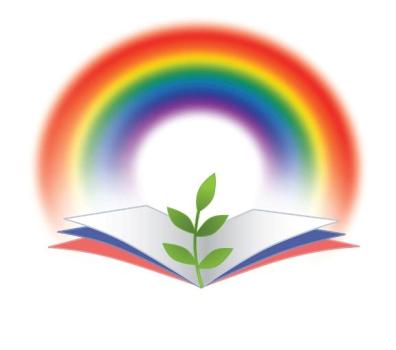 Всероссийские конкурсыдля одаренных детей и педагогов«Радуга талантов»www.raduga-talantov.comВсероссийские конкурсыдля одаренных детей и педагогов«Радуга талантов»www.raduga-talantov.comВсероссийские конкурсыдля одаренных детей и педагогов«Радуга талантов»www.raduga-talantov.comВсероссийские конкурсыдля одаренных детей и педагогов«Радуга талантов»www.raduga-talantov.comВсероссийские конкурсыдля одаренных детей и педагогов«Радуга талантов»www.raduga-talantov.comВсероссийские конкурсыдля одаренных детей и педагогов«Радуга талантов»www.raduga-talantov.comВсероссийские конкурсыдля одаренных детей и педагогов«Радуга талантов»www.raduga-talantov.comВсероссийские конкурсыдля одаренных детей и педагогов«Радуга талантов»www.raduga-talantov.com